ПРАВИЛА ДОБРОВОЛЬНОГО СТРАХОВАНИЯ
ОТ НЕСЧАСТНых СЛУЧАЕВ И БОЛЕЗНЕЙ1. ОБЩИЕ ПОЛОЖЕНИЯ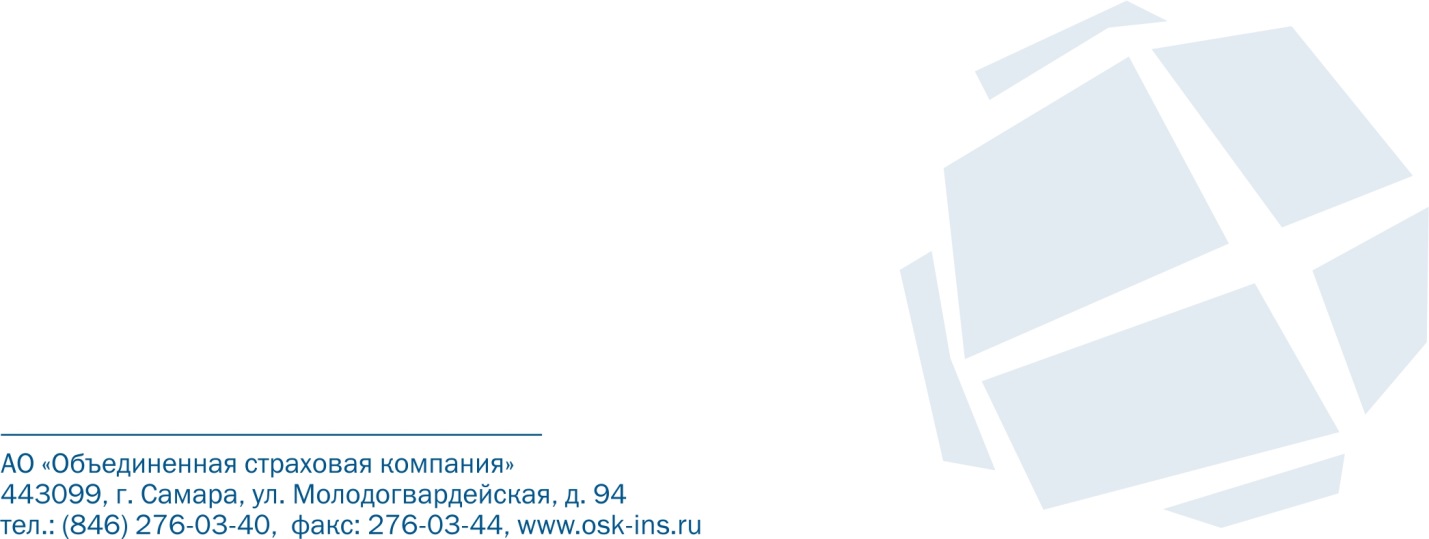 1.1.	В соответствии с действующим законодательством и на основаниях настоящих Правил АО "Объединенная страховая компания" (далее - Страховщик) заключает с дееспособными гражданами России, иностранными гражданами и лицами без гражданства, а также юридическими лицами договоры добровольного страхования от несчастных случаев и болезней, в соответствии с которыми производит выплаты в случае причинения вреда жизни или здоровью Страхователя (физического лица) или другого названного в договоре физического лица.1.2.	Основные термины, используемые в настоящих Правилах.Общая страховая сумма – установленная договором страхования денежная сумма, исходя из которой определяются размеры страховых выплат и величина страховой премии.Страховая сумма (страховая выплата) – определяемая в соответствии с условиями заключенного договора страхования денежная сумма, которую Страховщик обязан выплатить надлежащему лицу при наступлении страхового случая.Страховая премия – плата за страхование, которую Страхователь обязан уплатить Страховщику в порядке и сроки, определенные договором страхования.Страховой тариф – ставка страховой премии со 100 рублей страховой суммы (или в процентах от страховой суммы).Страховой риск – предполагаемое событие, на случай наступления которого производится страхование.Страховой случай – свершившееся событие, предусмотренное договором страхования, с наступлением которого возникает обязанность Страховщика произвести страховую выплату.Выжидательный период – период времени с момента заключения договора страхования, в течение которого определенные сторонами договора страхования события, имеющие признаки страхового случая, не признаются в качестве страхового случая.Период выживания – промежуток времени, устанавливаемый договором страхования, в отношении конкретного страхового события, в течение которого застрахованное лицо остается в живых. Если застрахованное лицо умирает в течение этого периода, то произошедшее событие не признается страховым случаем, и страховая выплата не производится.Несчастный случай – внезапное, вызванное внешними причинами событие (происшествие), включая умышленные и неумышленные действия третьих лиц, нападение или укусы животных или насекомых, воздействие работающих машин или механизмов, термическое воздействие или действие химических веществ, электрического тока, воздействие природных или погодных факторов, повлекшее за собой телесные повреждения или смерть.Травма – нарушение целостности структуры и физиологических функций тканей и органов вследствие несчастного случая, сопровождающееся местной и общей реакцией организма. В целях настоящих правил под травмой также понимается отравление, то есть заболевание или иное расстройство жизнедеятельности организма, возникшее вследствие попадания в организм яда или токсина.Временная утрата трудоспособности – нетрудоспособность, сопровождающаяся освобождением от работы на срок, необходимый для проведения лечения и восстановления работоспособности.Болезнь – патологическое состояние, возникшее под воздействием внешних или внутренних факторов и влекущее за собой нарушение физических или социальных функций организма.Заболевание – впервые возникшее в течение срока действия договора страхования патологическое состояние либо возникшее в течение этого срока состояние декомпенсации имевшегося ранее патологического процесса вследствие воздействия внешних или внутренних факторов и влекущее за собой нарушение физических или социальных функций организма.Осложнение – патологический процесс иного рода, чем основное заболевание, являющийся следствием изменений, возникших в организме при заболевании.Неблагоприятное последствие медицинской манипуляции – патологический процесс (в том числе и приведший к смерти пациента) или состояние, причинно связанные с медицинским вмешательством и обусловленные несовершенством медицинской технологии, индивидуальными особенностями организма или недостаточно корректным применением медицинской технологии.Критическое заболевание – включенное в список, согласованный сторонами договора страхования, заболевание, возникновение которого, его течение, осложнения или отдаленный прогноз создают непосредственную и существенную угрозу жизни больного.1.3.	Договоры страхования могут заключаться без предварительного медицинского освидетельствования.Страховщик вправе предусмотреть обязательное предварительное медицинское освидетельствование лиц, принимаемых на страхование, в целях определения их принадлежности к группам риска.Принадлежность Застрахованного к определенной группе риска может являться основанием для ограничения ответственности Страховщика по сравнению с обычными условиями страхования и/или применения поправочных коэффициентов при расчете страховой премии.1.4. При заключении договора страхования страхователь и страховщик могут договориться об изменении или исключении отдельных положений правил страхования и о дополнении правил.2. Субъекты страхования2.1.	Страхователями признаются дееспособные физические лица, являющиеся российскими гражданами либо иностранными гражданами или лицами без гражданства, а также юридические лица любой организационно-правовой формы, заключившие со Страховщиком договоры страхования.2.2.	Страховщик - страховая организация, осуществляющая страховую деятельность в соответствии с действующим законодательством и лицензией, выданной органом государственного страхового надзора Российской Федерации на настоящее страхование.2.3.	Застрахованный - физическое лицо, в отношении которого заключен договор страхования в соответствии с настоящими Правилами. При этом к категории «взрослые» относятся Застрахованные в возрасте от 18 лет и выше, к категории «дети» - Застрахованные в возрасте до 18 лет.Если Застрахованный и Страхователь – одно лицо, все положения настоящих Правил, относящиеся к Застрахованному, распространяются на Страхователя.2.4.	Выгодоприобретатель – лицо, в пользу которого заключен договор страхования.Договор страхования считается заключенным в пользу Застрахованного, если в договоре не названо в качестве Выгодоприобретателя другое лицо. В случае смерти Застрахованного по договору, в котором не назван иной Выгодоприобретатель, Выгодоприобретателями признаются наследники Застрахованного.Если Выгодоприобретателем назначается лицо иное, чем Застрахованный, в том числе Страхователь, договор страхования может быть заключен лишь с письменного согласия Застрахованного. При отсутствии такого согласия договор может быть признан недействительным по иску Застрахованного, а в случае смерти этого лица – по иску его наследников.2.5.	Заключение договора страхования в отношении лица, отличного от Страхователя не освобождает его от обязанностей по этому договору, если только договором не предусмотрено иное, либо обязанности Страхователя исполняются третьим лицом, в том числе Застрахованным или Выгодоприобретателем.3. объект страхования3.1.	Объектом страхования являются не противоречащие законодательству Российской Федерации имущественные интересы Застрахованного, связанные с причинением вреда его здоровью, а также с его смертью в результате несчастного случая или болезни.4. СТРАХОВОЙ СЛУЧАЙ. страховые риски4.1.	Страховым случаем является свершившееся событие, предусмотренное договором страхования, и произошедшее в течение срока его действия, с наступлением которого возникает обязанность Страховщика произвести страховую выплату.4.2.	Страховыми случаями признаются события (с учетом исключений, указанных в разделе 5 настоящих Правил), имевшие место в период действия договора страхования и подтвержденные документами, перечисленными в разделе 12 настоящих Правил.4.3.	Договором страхования может быть установлена обязанность Страховщика произвести страховую выплату в связи со следующими предполагаемыми событиями (страховыми рисками):4.3.1.	Травма в результате несчастного случая.Страховыми случаями по этому риску являются любые повреждения здоровья в результате несчастного случая, приведшие к нарушению целостности структуры и физиологических функций тканей и органов Застрахованного. Выплаты по этому риску производятся в виде фиксированной суммы в зависимости от тяжести травмы, определяемой по специальной таблице (Приложение 4 к настоящим Правилам).4.3.2.	Временная утрата трудоспособности в результате несчастного случая.Страховыми случаями по этому риску являются нарушение здоровья в результате несчастного случая, в результате которого Застрахованный утрачивает способность к какому-либо труду. Выплаты по этому риску производятся в размере определенного процента за каждый день нетрудоспособности, определенном в договоре страхования. Также договором определяется количество дней нетрудоспособности, за которые производится выплата.4.3.3.	Временная утрата трудоспособности в результате несчастного случая или болезни.Страховыми случаями по этому риску являются нарушение здоровья в результате несчастного случая или болезни, в результате которого Застрахованный утрачивает способность к какому-либо труду. Выплаты по этому риску производятся в размере определенного процента за каждый день нетрудоспособности, определенном в договоре страхования. Также договором определяется количество дней нетрудоспособности, за которые производится выплата.По этому риску стороны по договору могут установить выжидательный период, т.е. период времени с момента заключения договора страхования, в течение которого определенные сторонами договора страхования события, имеющие признаки страхового случая, не признаются в качестве страхового случая.4.3.4. Инвалидность (полная или частичная потеря трудоспособности) в результате нечастного случая.Страховым случаем по этому риску является получение Застрахованным 1, 2 или 3 группы инвалидности в результате несчастного случая.4.3.5. Инвалидность (полная или частичная потеря трудоспособности) в результате нечастного случая или болезни.Страховым случаем по этому риску является получение Застрахованным 1, 2 или 3 группы инвалидности в результате несчастного случая или болезни.По этому риску стороны по договору могут установить выжидательный период, т.е. период времени с момента заключения договора страхования, в течение которого определенные сторонами договора страхования события, имеющие признаки страхового случая, не признаются в качестве страхового случая.4.3.6. Смерть в результате нечастного случая.4.3.7. Смерть в результате нечастного случая или болезни.По этому риску стороны по договору могут установить выжидательный период, т.е. период времени с момента заключения договора страхования, в течение которого определенные сторонами договора страхования события, имеющие признаки страхового случая, не признаются в качестве страхового случая.4.3.8.	Диагностирование впервые критического заболевания, включенного в список, согласованный сторонами.Страховым случаем по этому риску является диагностирование впервые у Застрахованного лица заболевания, включенного сторонами договора страхования в список критических.По этому риску стороны по договору могут установить выжидательный период, т.е. период времени с момента заключения договора страхования, в течение которого определенные сторонами договора страхования события, имеющие признаки страхового случая, не признаются в качестве страхового случая.По этому риску стороны по договору могут установить период выживания, т.е. промежуток времени, в течение которого застрахованное лицо остается в живых. Если застрахованное лицо умирает в течение этого периода, то произошедшее событие не признается страховым случаем, и страховая выплата не производится.4.3.9. Госпитализация в результате несчастного случая.Страховым случаем по этому риску является факт госпитализации Застрахованного в лечебно-профилактическое учреждение в результате несчастного случая. При этом договором может быть установлено максимальное количество дней нахождения Застрахованного в стационаре. Выплата производится в виде установленного в договоре процента за каждый день круглосуточного нахождения Застрахованного в ЛПУ.4.3.10. Госпитализация в результате несчастного случая или болезни.Страховым случаем по этому риску является факт госпитализации Застрахованного в лечебно-профилактическое учреждение в результате несчастного случая или болезни. При этом договором может быть установлено максимальное количество дней нахождения Застрахованного в стационаре. Выплата производится в виде установленного в договоре процента за каждый день круглосуточного нахождения Застрахованного в ЛПУ.4.3.11.	Болезнь, заболевание, осложнение (за исключением включенных в список критических заболеваний).Страховым случаем по этому риску является установленный факт заболевания Застрахованного. Выплата может  производиться:в форме определенного в договоре страхования процента от страховой суммы за каждый день нетрудоспособности в результате болезни, заболевания, осложнения;в форме фиксированной страховой суммы, определяемой в соответствии с таблицей выплат по заболеваниям (Приложение 4, Таблица 3);в форме возмещения дополнительных расходов Застрахованного в связи с болезнью.4.3.12.	 Неблагоприятные последствия медицинской манипуляции.Страховым случаем по этому риску является патологический процесс или состояние Застрахованного, причинно связанные с медицинским вмешательством и обусловленные несовершенством медицинской технологии, индивидуальными особенностями организма или недостаточно корректным применением медицинской технологии.4.4.	При определении страхового риска стороны могут договориться об обстоятельствах, не содержащихся в настоящих правилах, при наличии которых событие не будет считаться страховым случаем.4.5.	На основании настоящих правил Страховщик имеет право создавать различные страховые продукты с различным набором страховых рисков. Каждому из продуктов могут быть присвоены соответствующие маркетинговые названия.4.6.	Договор страхования может быть заключен с условиями, предусматривающими возникновение обязательств Страховщика по осуществлению страховых выплат только, если указанные в договоре страховые события произошли в одном или нескольких периодах времени, указанных ниже:в любой промежуток времени (24 часа в сутки);только во время исполнения Застрахованным трудовых обязанностей, включая командировки, дежурства, время следования с работы и на работу, а также другие промежутки времени, установленные регламентами и стандартами работодателем;только во время участия Застрахованного в качестве участника дорожного движения в качестве водителя, пассажира и пешехода;только в течение иных временных промежутков, определенных договором страхования, на условиях, не противоречащих настоящим правилам.При определении таких промежутков договор страхования заключается на основании базовых тарифов для соответствующих страховых продуктов, а также с применением поправочных коэффициентов.4.7.	При заключении договора по рискам, указанным в пункте 4.3.4. и 4.3.5. настоящих правил (инвалидность), стороны могут указать, что страховым случаем является инвалидность первой, и (или) второй, и (или) третьей группы; при заключении договора в отношении Застрахованного из категории «дети» - только на случай присвоение категории «ребенок-инвалид».4.8.	Договором может быть предусмотрено, что страхование, обусловленное договором, распространяется только на страховые случаи, имевшие место на производстве (в результате производственной травмы), только по причине профессиональных заболеваний, только при занятии определенной деятельностью и/или в определенный период времени и/или на определенной территории, только по причине травмы или в результате общего заболевания, только по причине ДТП, и иных случаях, установленных в договоре страхования.4.9.	По соглашению сторон в перечень исключений, касающихся деятельности Застрахованного, могут быть внесены изменения при условии применения повышающих коэффициентов к разработанным страховым тарифам в порядке, предусмотренном п. 7.4. настоящих Правил.5. ИСКЛЮЧЕНИЯ5.1.	Страховыми случаями не признаются события, если они наступили в результате:5.1.1.	Попытки самоубийства (кроме случая, когда договор страхования к этому моменту действовал не менее двух лет) или намеренного членовредительства;5.1.2.	Намеренного подвергания себя исключительной опасности (кроме попытки спасения человеческой жизни) или умышленных противоправных действий самого Застрахованного;5.1.3.	Управления транспортным средством Застрахованным, находящимся в состоянии алкогольного, токсического или наркотического опьянения;5.1.4.	Передачи Застрахованным управления транспортным средством лицу, находящемуся в состоянии алкогольного, наркотического или токсического опьянения, или лицу, не имеющему права на вождение данного средства транспорта;5.1.5.	Войны, вторжения, действия внешних вражеских сил, военных действий (независимо от того, была или не была объявлена война), гражданской войны, восстания, революции, мятежа, военного переворота или узурпации власти;5.1.6.	Участия Застрахованного в:службе, маневрах или операциях военно-морских, военно-воздушных сил или иных воинских формирований;подводном плавании, водном слаломе или водном сплаве, скалолазании, альпинизме, спелеологии, охоте;любых видах гонок в качестве водителя;воздушных полетах (кроме полетов в качестве пассажира).5.2.	Не признаются страховыми случаи, происшедшие с Застрахованным в местах лишения свободы.5.3.	Не признается страховым случаем болезнь, заболевание, а также временная утрата трудоспособности инвалидность и смерть, наступившие в результате болезни, заболевания, если такие болезнь или заболевания имели место до заключения договора страхования, кроме случая, когда Страховщик был извещен о болезни или заболевании в письменном заявлении на страхование.5.4.	Страховым случаем не являются следующие болезни и заболевания: 5.4.1. критические заболевания, не включенные в список критических заболеваний, согласованный сторонами договора страхования;5.4.2. хронический алкоголизм, наркомания, а также заболевания, связанные с приемом алкоголя или наркотиков;5.4.3. заболевания, развившиеся в результате суицидальных попыток;5.4.4. не указанные в таблице выплат по заболеваниям (Таблица 3 Приложения 3 к настоящим правилам.)5.5.	При страховании на случай смерти от несчастного случая и/или болезни, не является страховым случаем смерть, наступившая в результате:5.5.1.	болезни, имевшей место на момент заключения договора страхования, если со дня вступления договора страхования в силу прошло менее трех месяцев (договором страхования может быть установлен иной срок);5.5.2.	участия Застрахованного в военных действиях любого рода, гражданских волнениях, беспорядках, несанкционированных митингах и демонстрациях, если это не сопряжено с исполнением Застрахованным его служебных обязанностей.5.6.	Не является страховым случаем диагностирование критического заболевания в течение выжидательного периода, предусмотренного договором страхования.Исключением являются также ранее существовавшие медицинские состояния, относящиеся к критическим заболеваниям, если они имелись на дату заключения договора страхования и не были объявлены в заявлении на страхование.5.7. Не является страховым случаем по риску, предусмотренному пунктом 4.3.8. настоящих Правил (диагностирование критического заболевания), смерть Застрахованного, произошедшая в течение «периода выживания».6. СТРАХОВАЯ СУММА6.1.	Общая страховая сумма – установленная договором страхования денежная сумма, исходя из которой определяются размеры страховых выплат и величина страховой премии.Страховая сумма (страховая выплата) – определяемая в соответствии с условиями заключенного договора страхования денежная сумма, которую Страховщик обязан выплатить надлежащему лицу при наступлении страхового случая.6.2.	Если договором предусмотрено страхование от нескольких страховых рисков, для каждого из них может быть установлено свое значение страховой суммы.6.3.	В период действия договора страхования размер общей страховой суммы может быть изменен по соглашению сторон с соответствующим перерасчетом страховой премии.7. РАЗМЕР И ПОРЯДОК УПЛАТЫ СТРАХОВОЙ ПРЕМИИ7.1.	Страховая премия определяется в соответствии с размером установленной общей страховой суммы и страховыми тарифами.Страховые тарифы, дифференцированные в зависимости от возраста и пола Застрахованного, с перечнем страховых рисков, вида страхового покрытия и срока действия договора указаны в приложениях к Правилам (Приложение 4).7.2.	В случае страхования на срок менее одного года страховая премия устанавливается в следующем проценте от ее годового размера: на срок до 15 дней – 15%, на 1 месяц – 25%, на 2 месяца – 40%, на 3 месяца – 50%, на 4 месяца – 60%, на 5 месяцев – 65 %, на 6 месяцев – 70%, на 7 месяцев – 75%, на 8 месяцев – 80%, на 9 месяцев – 85%, на 10 месяцев 90%, на 11 месяцев – 95%.7.3.	Общий размер страховой премии по договору страхования в целом определяется как сумма страховых премий по каждому страховому риску.7.4.	При определении размера страховой премии Страховщик вправе вводить повышающие или понижающие коэффициенты к страховым тарифам (от 5 до 0,1), экспертно определяемые по результатам предварительного медицинского освидетельствования страхуемого лица или устанавливаемые на основании анализа иных сведений, полученных при заключении договора.В частности, в качестве фактора, определяющего степень риска наступления страхового случая, может служить род профессиональных и иных занятий страхуемого лица, место его жительства, состояние здоровья, наличие привычек, влияющих на состояние здоровья, наследственные особенности и т.д.7.5.	Страховая премия по договору страхования должна быть уплачена Страхователем единовременно или, по соглашению сторон, уплачиваться в рассрочку (ежемесячно, ежеквартально, раз в полгода, ежегодно или иначе). Порядок уплаты взносов определяется в договоре страхования.7.6.	Страховая премия может быть уплачена Страхователем наличными деньгами, или безналичным путем или иным способом по договоренности сторон.7.7.	Страховая премия (отдельные страховые взносы) может быть уплачена лицом, не являющимся Страхователем. В этом случае лицо, уплатившее премию, никаких прав по договору страхования не приобретает.8. СРОК ДЕЙСТВИЯ ДОГОВОРА СТРАХОВАНИЯ8.1.	Срок действия договора страхования указывается в договоре или страховом полисе.9. ЗАКЛЮЧЕНИЕ ДОГОВОРА СТРАХОВАНИЯ.
ВСТУПЛЕНИЕ ДОГОВОРА В СИЛУ9.1.	Договор страхования может быть заключен путем составления одного документа, либо вручением Страховщиком Страхователю на основании его письменного или устного заявления страхового Полиса (свидетельства, сертификата, квитанции или иного документа, позволяющего однозначно установить факт заключения договора, далее - страховой полис), содержащего существенные условия договора и подписанного Страховщиком, или с вручением Страхователю текста Правил или выписки из Правил, сформированную на основе положений Правил, относящихся к конкретному страховому продукту в соответствии со Статьей 943 ГК РФ. Договор заключается на основании письменного или устного заявления Страхователя.Для заключения договора Страхователь должен предоставить Страховщику:а)	сведения о Страхователе:фамилия, имя, отчество (полное наименование юридического лица);домашний адрес (место нахождения организации), адрес, по которому необходимо связываться со Страхователем (если отличается от домашнего адреса гражданина или от места нахождения организации) и телефон;банковские реквизиты (предоставляются только юридическими лицами);б)	сведения о Застрахованном:фамилия, имя, отчество, пол, паспортные данные, дата рождения;домашний адрес и телефон;желаемый размер общей страховой суммы;срок страхования;в)	перечень страховых рисков.г) заявление на страхование и анкету по установленной страховщиком форме. Страховщик вправе заключить договор страхования без предоставления документов, предусмотренных настоящим подпунктом, если представленных Страхователем сведений, по мнению Страховщика достаточно для заключения договора страхования.Для заключения договора страхования Страховщик вправе провести предварительное медицинское обследование лица, в отношении которого заключается договор (либо направить такое лицо для проведения обследования в соответствующее медицинское учреждение).9.2.	Договор страхования вступает в силу с нуля часов дня, следующего за днем уплаты страховой премии или ее первого взноса (при оплате наличным способом), или со дня, следующего за днем поступления суммы страховой премии (первого взноса при рассроченном платеже) в полном объеме на расчетный счет Страховщика, если договором не предусмотрен иной срок.9.3.	Не позднее трех дней после уплаты страховой премии (первого взноса) в полном объеме Страхователю выдается страховой полис.10. ПОСЛЕДСТВИЯ ИЗМЕНЕНИЯ СТЕПЕНИ РИСКА10.1.	Страхователь обязан незамедлительно известить Страховщика о ставших ему известными значительных изменениях в обстоятельствах, сообщенных при заключении договора, если эти изменения могут существенно повлиять на увеличение страхового риска.Значительными изменениями признаются изменения в ответах на вопросы анкеты, предложенной Страховщиком Страхователю при заключении договора, а также иной информации, указанной в п. 9.1. настоящих Правил.Обязанность известить Страховщика об изменении сведений, сообщенных при заключении договора, может быть выполнена Выгодоприобретателем или Застрахованным.10.2.	Страховщик, уведомленный об обстоятельствах, влекущих увеличение страхового риска в соответствии с п. 9.1., вправе потребовать изменения условий договора страхования или уплаты дополнительной страховой премии соразмерно увеличению риска.Если Страхователь возражает против изменения условий договора страхования или доплаты страховой премии, Страховщик вправе потребовать расторжения договора в соответствии с правилами, предусмотренными главой 29 ГК РФ.10.3.	При неисполнении Страхователем (Выгодоприобретателем, Застрахованным) обязанности, предусмотренной п. 10.1. настоящих Правил, Страховщик вправе потребовать расторжения договора страхования и возмещения убытков, причиненных расторжением договора, в соответствии с п. 5. статьи 453 ГК РФ.10.4.	Страховщик не вправе требовать расторжения договора страхования, если обстоятельства, влекущие увеличение страхового риска, уже отпали.11. ПРАВА И ОБЯЗАННОСТИ СТОРОН11.1.	Страхователь имеет право:11.1.1.	Проверять соблюдение Страховщиком условий договора страхования, в том числе запросить у Страховщика информацию, касающуюся его финансовой устойчивости, не являющуюся коммерческой тайной;11.1.2.	Назначить, изменить или отменить по письменному согласию Застрахованного ранее назначенного Выгодоприобретателя, кроме случаев, когда Выгодоприобретатель выполнил какую-либо из обязанностей по договору страхования или предъявил Страховщику требование о выплате страхового возмещения;11.1.3.	Получить дубликат страхового полиса в случае его утраты в период действия договора страхования. После выдачи дубликата утраченный страховой полис считается недействительным и страховые выплаты по нему не производятся;11.1.4.	Отказаться от договора страхования в любое время. Если при этом договором либо настоящими Правилами не установлено иное, Страхователь должен уведомить Страховщика о намерении прекратить договор страхования не менее чем за 30 дней до предполагаемой даты прекращения договора.11.2.	Страхователь обязан:11.2.1.	Уплачивать страховые взносы в размерах и сроки, определенные договором;11.2.2. 	При наступлении события, которое может повлечь за собой обязанность Страховщика произвести страховую выплату, в течение 30 дней, если более длительный срок не предусмотрен договором, с момента, когда ему стало известно о таком событии, сообщить об этом Страховщику.Обязанность Страхователя известить о факте наступления такого события в предусмотренные сроки может быть исполнена Выгодоприобретателем.11.3.	Страховщик обязан:11.3.1.	Выдать в установленный срок страховой полис;11.3.2.	В случае поступления заявления от Выгодоприобретателя, если договором страхования не предусмотрен иной срок, не позднее десяти рабочих дней после получения всех необходимых документов (раздел 12 настоящих Правил) принять решение о признании претензии (требования выплаты страхового возмещения) и произвести страховую выплату или принять решение об отказе в выплате, предоставив Выгодоприобретателю письменное обоснование отказа.Если страховая выплата не произведена в установленный срок по вине Страховщика, для него наступают последствия, предусмотренные действующим законодательством Российской Федерации;11.3.3.	Не разглашать полученные им в результате своей профессиональной деятельности сведения о Страхователе (Застрахованном лице, Выгодоприобретателе) и их имущественном положении.11.4.	Страховщик имеет право:11.4.1.	Проверять сообщаемую Страхователем информацию, а также выполнение Страхователем условий договора;11.4.2.	Произвести самостоятельно или с привлечением экспертов расследование причин и обстоятельств страхового случая, в том числе провести медицинскую экспертизу с участием специалистов, назначенных Страховщиком. В случае расследования срок выплаты (п. 11.3.2. настоящих Правил) может быть увеличен, но не более чем на 90 рабочих дней;11.4.3.	Отсрочить решение вопроса о выплате страхового возмещения (отказа в страховой выплате) в случае возбуждения уголовного дела по факту наступления события, в связи с которым предъявлено требование выплаты, до момента принятия соответствующего решения компетентными органами.Если у Страховщика возникают мотивированные сомнения в подлинности документов, подтверждающих страховой случай, страховая выплата может быть отсрочена до тех пор, пока не будет подтверждена подлинность таких документов;11.4.4.	Отказать в выплате страхового возмещения, если предъявлено требование выплаты по событиям, которые не могут рассматриваться в качестве страховых событий в силу причин, предусмотренных разделом 5 настоящих Правил;11.4.5.	Потребовать прекращения договора страхования, если при уплате страховой премии в рассрочку Страхователь не внес очередной взнос в полном объеме в установленный срок;11.4.6.	Потребовать признания договора страхования недействительным и применения последствий п. 2. статьи 179 ГК РФ, если после заключения договора будет установлено, что Страхователь сообщил заведомо ложные сведения об обстоятельствах, имеющих существенное значение для определения страхового риска;11.4.7.	Расторгнуть договор страхования (в соответствии с правилами статьи 450 ГК РФ), если это предусмотрено договором, в порядке и на условиях, установленных договором. Если при этом договором страхования не определено иное, Страховщик должен уведомить Страхователя и Застрахованного о намерении прекратить договор страхования не менее чем за 30 дней до предполагаемой даты прекращения договора.Срок уведомления может быть уменьшен при досрочном расторжении договора по инициативе Страховщика в случае неуплаты Страхователем очередного страхового взноса или установления факта сообщения Страхователем недостоверных сведений при заключении договора страхования.11.5.	Застрахованный имеет право:11.5.1.	Выполнять обязанности Страхователя, а также приобрести все его права в случае смерти Страхователя - физического лица, ликвидации Страхователя - юридического лица в порядке, предусмотренном действующим законодательством, а также по соглашению между Страхователем и Страховщиком;11.5.2.	Запрашивать у Страховщика информацию об изменении условий действия договора страхования;11.5.3.	Требовать от Страхователя назначения Выгодоприобретателя (замены его) в период действия договора страхования по усмотрению Застрахованного.11.6.	Выгодоприобретатели имеют право требовать исполнения Страховщиком принятых обязательств по договору, заключенному в их пользу, при наступлении страхового случая.11.7.	Выгодоприобретатели обязаны сообщить Страховщику (по его требованию) все известные им сведения, связанные с обстоятельствами и причинами страхового случая, подтвердив их документами, выданными компетентными органами.11.8.	Страховщик вправе требовать от Выгодоприобретателя, в том числе и тогда, когда Выгодоприобретателем является Застрахованный, выполнения обязанностей по договору страхования, включая обязанности, лежащие на Страхователе, но не выполненные им, при предъявлении Выгодоприобретателем требований выплаты страхового возмещения.Риск последствий невыполнения или несвоевременного выполнения обязанностей, которые должны были быть выполнены ранее момента предъявления требования, несет Выгодоприобретатель.12. СТРАХОВАЯ ВЫПЛАТА12.1.	Страховщик производит страховую выплату только за события, признанные страховыми случаями.12.2.	Величина страховой выплаты определяется в зависимости от выбранного варианта в размере:12.2.1.	Суммы, установленной при заключении договора;12.2.2.	Произведения числа дней нетрудоспособности, за которые осуществляется выплата, на сумму выплаты за один день нетрудоспособности;12.2.3.	Процентной доли от установленной при заключении договора общей страховой суммы, которая определяется по таблице (Приложение 4 к настоящим Правилам);12.3.	Если при уплате страховых взносов в рассрочку страховой случай наступил до уплаты очередного страхового взноса, внесение которого просрочено, Страховщик вправе при определении размера подлежащего выплате страхового возмещения зачесть сумму просроченного страхового взноса.12.4.	Общая выплата по всем страховым случаям, происшедшим в течение срока действия договора, не может превышать общей страховой суммы, если иное не установлено договором страхования.12.5.	Размер страховой выплаты устанавливается в зависимости от принятого сторонами при заключении договора метода определения размера страховой выплаты (страховой суммы).Стороны могут согласовать следующие варианты определения размера страховой выплаты:12.5.1.	При страховании на случай травмы (п.4.3.1.):в виде некоторой части общей страховой суммы в зависимости от тяжести травмы. Размер этой части общей страховой суммы при различных травмах приведен в таблице 1 Приложения 3 к настоящим Правилам.Если в результате одного несчастного случая Застрахованный получил несколько травм, относящихся к одному разделу таблицы, выплате подлежит наибольшая из сумм, а при наступлении отдаленных последствий, указанных в таблице 1, производится доплата разницы между выплаченным страховым возмещением и суммой, установленной таблицами. В случаях, когда травмы относятся к различным разделам таблиц, размер страхового возмещения определяется суммированием, но не может превышать общей страховой суммы;12.5.2. При страховании на случай временной утраты трудоспособности в результате несчастного случая (п.4.3.2.) и на случай временной утраты трудоспособности в результате несчастного случая или болезни (п.4.3.3.):по числу дней нетрудоспособности с выплатой установленного сторонами процента от общей страховой суммы за каждый день нетрудоспособности;12.5.3. При страховании на случай инвалидности в результате несчастного случая (п.4.3.4.) и на случай инвалидности в результате несчастного случая или болезни (п.4.3.5.):в случае назначения инвалидности первой группы в размере 100 % общей страховой суммы, второй – 80 %, третьей – 60 %. При назначении группы «ребенок-инвалид» в размере 100% общей страховой суммы.12.5.4. При страховании на случай смерти в результате несчастного случая (п.4.3.6.) и на случай смерти в результате несчастного случая или болезни (п.4.3.7.):в размере 100% общей страховой суммы.12.5.5. При страховании на случай диагностирования впервые критического заболевания (п.4.3.8.):в размере 100% общей страховой суммы.При страховании на случай диагностирования впервые критического заболевания (п. 4.3.8.) договором может быть установлен «период выживания» – промежуток времени между диагностированием критического заболевания и днем, когда может быть предъявлено требование выплаты. Если договором не предусмотрен иной срок, требование страховой выплаты может быть предъявлено Страховщику в случае, когда после установления критического заболевания Застрахованный прожил 28 суток.В случае смерти застрахованного в период выживания страховой случай по данному риску считается не наступившим.12.5.6. При страховании на случай госпитализации в результате несчастного случая (п.4.3.9.) и на случай госпитализации в результате несчастного случая или болезни (п.4.3.10.)по числу дней круглосуточного нахождения Застрахованного на стационарном лечении (с выплатой установленного сторонами процента от общей страховой суммы за каждый день нахождения в стационаре), при этом договором может быть установлено максимальное количество дней нахождения Застрахованного в стационаре.12.5.7.	При страховании на случай болезни (болезни, заболевания, обострения) (п.4.3.11.):по числу дней нетрудоспособности (с выплатой установленного сторонами процента от общей страховой суммы за каждый день нетрудоспособности);в форме фиксированной страховой суммы, определяемой в соответствии с таблицей выплат по заболеваниям (Таблица 3. Приложения 3 к настоящим Правилам).В случаях ухудшения состояния Застрахованного в период действия договора страхования и перехода болезни в стадию, которой соответствует более высокий размер страховой выплаты (страховой суммы), Страховщик дополнительно выплачивает разницу между новой и ранее выплаченной суммами.12.5.8.	При страховании на случай неблагоприятных последствий медицинской манипуляции (п.4.3.12):в виде фиксированной суммы, определяемой в соответствии с Таблицей 4 Приложения 3 к настоящим Правилам.12.6.	В случае, когда размер страховой выплаты устанавливается в процентах от числа дней нетрудоспособности или дней круглосуточного нахождения Застрахованного на стационарном лечении, стороны могут условиться о том, с какого дня нетрудоспособности и за какое максимальное число дней по одному страховому случаю осуществляется выплата.12.7.	Выплата производится путем перечисления соответствующей суммы на счет получателя в банке, наличными деньгами из кассы Страховщика или иным способом, согласованным сторонами.Страховая выплата по риску госпитализация (п.4.3.9. и 4.3.10.) по заявлению Застрахованного, может быть уплачена непосредственно медицинскому учреждению, согласованному сторонами.13. ДОКУМЕНТЫ, ПРЕДЪЯВЛЯЕМЫЕ страховЩИКУ13.1.	Для получения страховой выплаты лицо, в пользу которого заключен договор страхования, обращается к Страховщику с заявлением (требованием выплаты, претензией) и предъявляет договор страхования или страховой полис, а также документ, удостоверяющий его личность. В заявлении должны быть указаны все известные ему сведения, связанные с причиной и обстоятельствами события, в результате которого у Страховщика возникает обязательство произвести страховую выплату. К заявлению прилагаются документы, необходимые для подтверждения страхового случая.13.2.	Перечень документов, предъявляемых Страховщику, определяется в зависимости от комбинации страховых случаев, принятой сторонами при заключении договора, и страхового покрытия.13.2.1.	При страховании на случай событий, перечисленных в пунктах 4.3.1., 4.3.2., 4.3.3., 4.3.8, 4.3.9, 4.3.10., 4.3.11., 4.3.12 настоящих Правил, предоставляется врачебное заключение об установлении соответствующего диагноза, заверенное личной печатью врача и печатью лечебного учреждения, амбулаторная карта, а в случае стационарного лечения - выписка из истории болезни. Кроме того, в случае стационарного лечения к заявлению прилагаются копии документов, послуживших основанием для госпитализации.13.2.2.	При страховании на случай инвалидности (п.4.3.4. и 4.3.5.) предоставляется врачебное заключение об установлении диагноза заболевания, приведшего к инвалидности, амбулаторная карта и выписка из истории болезни при стационарном лечении и документ уполномоченного органа об установлении группы инвалидности;13.2.3.	При страховании на случай смерти (п.4.3.6., 4.3.7. настоящих Правил) предоставляется нотариальная копия свидетельства о смерти и заверенная копия документа, явившегося основанием для государственной регистрации смерти (документа установленной формы, выданного медицинской организацией или частнопрактикующим врачом, решения суда об установлении факта смерти или объявлении лица умершим, вступившим в законную силу, и т.д.);13.2.4.	Если страховое покрытие предусматривает выплату по числу дней нетрудоспособности, Страховщику предъявляется документ, устанавливающий временную нетрудоспособность (больничный лист для работающих, справка для учащихся и иных категорий населения, заверенная печатью лечебного учреждения.);13.3. Страховщик имеет право произвести выплату при отсутствии какого либо из документов, указанных в пункте 13.2. настоящих Правил, если имеющиеся документы позволяют установить факт страхового случая и размер страховой выплаты.13.4.	В случае, когда страховая выплата должна быть произведена наследникам Застрахованного или Выгодоприобретателя (если Выгодоприобретатель предъявил требование выплаты, но умер, не успев ее получить), то, кроме вышеперечисленных документов, наследники предоставляют также документы, подтверждающие вступление в права наследования, выданные государственным нотариусом, и документы, удостоверяющие их личность.14. Отказ в страховой выплате14.1.	Страховщик вправе отказать в осуществлении страховой выплаты, если:14.1.1.	Страхователь (Выгодоприобретатель) не известил о наступлении события, которое может привести к обязанности Страховщика произвести страховую выплату, в оговоренный срок (п. 11.2.2. настоящих Правил), если не будет доказано, что Страховщик своевременно узнал о наступлении страхового случая либо что отсутствие сведений об этом не могло сказаться на его обязанности выплатить страховое возмещение;14.1.2.	Выгодоприобретатель не предоставил документы и сведения, необходимые для установления причин и обстоятельств страхового случая, или сообщил заведомо ложные сведения;14.1.3.	Выгодоприобретатель (Застрахованный, Страхователь) препятствует проведению расследования, предпринятого Страховщиком в соответствии с п. 11.4.2. настоящих Правил, или отказывается от проведения медицинской экспертизы;14.1.4.	Страховой случай наступил вследствие умысла Страхователя (Застрахованного или Выгодоприобретателя) или находится в причинной связи с умышленным преступлением, совершенным этими лицами;14.1.5.	Страхователь предоставил искаженные сведения о страхуемом лице на момент заключения договора или не известил об изменении в обстоятельствах, сообщенных при заключении договора.15. Форс - мажор15.1.	Если законом или договором не определено иное, Страховщик освобождается от выплаты страхового возмещения, когда страховой случай наступил вследствие:воздействия ядерного взрыва, радиации или радиоактивного заражения;военных действий, а также маневров или иных военных мероприятий;гражданской войны, народных волнений всякого рода или забастовок;действий представителей власти или компетентных органов.16. ПРЕКРАЩЕНИЕ ДЕЙСТВИЯ ДОГОВОРА СТРАХОВАНИЯ16.1.	Договор страхования прекращается в случаях:16.1.1.	Истечения срока действия договора;16.1.2.	Достижения размера выплат общей страховой суммы;16.1.3.	По соглашению сторон в соответствии с действующим законодательством;16.1.4.	Смерти Застрахованного по причинам иным, чем страховой случай.16.1.5.	Смерти Страхователя - физического лица, заключившего договор о страховании третьего лица или ликвидации Страхователя - юридического лица;16.1.6.	Других случаях, предусмотренных законодательством и договором страхования.16.2. Страхователь вправе отказаться от договора страхования в любое время, если к моменту отказа возможность наступления страхового случая не отпала по обстоятельствам, иным, чем страховой случай.16.3. При отказе страхователя от договора в течение четырнадцати календарных дней со дня его заключения при отсутствии в данном периоде событий, имеющих признаки страхового случая, страхователю возвращается уплаченная им страховая премия:16.3.1. в полном объеме – если страхователь отказался от настоящего договора до даты возникновения обязательств страховщика по договору страхования (далее - дата начала действия страхования);16.3.2. в размере уплаченной страховой премии за вычетом части, пропорциональной сроку действия договора страхования, прошедшему с даты начала действия страхования до даты прекращения действия настоящего договора – если страхователь отказался от настоящего договора после даты начала действия страхования. По решению Страховщика часть страховой премии за период действия страхования может не удерживаться. 16.4. В случае отказа Страхователя от договора страхования по истечении четырнадцати календарных дней с момента его заключения, а также в случае досрочного прекращения договора страхования на основаниям, предусмотренным пунктами 16.1.3., 16.1.4, 11.4.7. настоящих Правил,  Страхователю по его требованию возвращается часть страховой премии, пропорционально оставшейся части срока действия договора, за вычетом расходов на ведение дела, предусмотренных структурой тарифной ставки, а также суммы произведенных выплат.16.5. В случаях, не указанных в пунктах 16.3. и 16.4 настоящих правил, возврат страховой премии (ее части) не производится, если стороны не договорились об ином.16.6. При отказе Страхователя от договора страхования договор считается прекратившим свое действие через тридцать календарных дней с даты получения страховщиком письменного заявления страхователя об отказе от договора, если иное не согласовано сторонами или не вытекает из настоящих Правил.При отказе Страхователя от договора страхования в течение пяти рабочих дней со дня его заключения договор считается прекратившим свое действие с даты получения страховщиком письменного заявления страхователя об отказе от договора, но не позднее пятого рабочего дня со дня заключения договора.16.6. В случае, если при досрочном прекращении договора страхования Страхователю подлежит возврату уплаченная страховая премия (либо её часть), возврат производится по выбору Страхователя наличными деньгами или в безналичном порядке:16.6.1. в срок, не превышающий 10 рабочих дней со дня получения письменного заявления Страхователя об отказе от договора страхования – при отказе от договора страхования в соответствии с пунктом 16.3. настоящих Правил;16.6.2. в срок, не превышающий 10 рабочих дней со дня прекращения договора страхования – в иных случаях.16.5. По инициативе Страховщика изменение и расторжение договора осуществляется в порядке, предусмотренном Гражданским кодексом Российской Федерации.17. Порядок внесения изменений в договор страхования17.1.	Изменение договора страхования возможно по соглашению сторон, если иное не предусмотрено договором, при существенном изменении обстоятельств, из которых стороны исходили при заключении договора.Изменение обстоятельств признается существенным, когда они изменились настолько, что, если бы стороны могли это разумно предвидеть, договор вообще не был бы ими заключен или был бы заключен на значительно отличающихся условиях.17.2.	Соглашение об изменении или расторжении договора совершается в той же форме, что и договор, если из закона, иных правовых актов, договора или обычаев делового оборота не вытекает иное.17.3.	При изменении договора обязательства сторон сохраняются в измененном виде.17.4.	В случае изменения или расторжения договора обязательства считаются измененными или прекращенными с момента заключения соглашения сторон об изменении или о расторжении договора, если иное не вытекает из соглашения или характера изменения договора. Если изменения договора связаны с увеличением объема ответственности Страховщика, то по всем произошедшим до внесения изменений событиям, которые могут привести к обязанности произвести страховую выплату, обязательства Страховщика определяются условиями договора, существовавшими до внесения изменений, независимо от того, что Страхователь не знал или мог не знать об этих событиях.18. ОСОБЫЕ УСЛОВИЯ18.1.	Настоящие Правила регламентируют основные условия страхования. Однако по соглашению сторон в договор могут быть внесены оговорки, дополнения и изменения к настоящим Правилам, не противоречащие действующим нормативным актам, исходя из конкретных условий страхования.18.2.	Согласованные положения договора имеют преимущественное значение по сравнению с положениями настоящих Правил.18.3.	Все уведомления и извещения производятся сторонами в письменной форме.19. ПОРЯДОК РАЗРЕШЕНИЯ СПОРОВ19.1.	Споры, возникающие по договору страхования, разрешаются путем переговоров. При недостижении соглашения спор разрешается в порядке, предусмотренном действующим законодательством Российской Федерации.Приложение 1Дополнительное условие к Правилам страхования от несчастных случаев и болезнейСТРАХОВАНИЕ ДОНОРОВ 	1. В соответствии с Законом РФ «О донорстве крови и ее компонентов» настоящий Раздел Правил страхования регулирует отношения, возникающие между Страховщиком и Страхователем по поводу страхования доноров на случай заражения инфекционными заболеваниями при выполнении ими донорской функции.	Донорство крови и ее компонентов - свободно выраженный добровольный акт. Взятие от донора крови и ее компонентов допустимо только при условии, если здоровью донора не будет причинен вред.	2. Страхователи - организации здравоохранения, осуществляющие заготовку, переработку, хранение и обеспечение безопасности донорской крови и ее компонентов, заключившие со Страховщиком договор страхования доноров на случай заражения инфекционными заболеваниями при выполнении ими донорской функции.	3. Договор страхования может быть заключен в отношении доноров крови и ее компонентов - дееспособных граждан старше 18-ти лет (Застрахованных), прошедших медицинское обследование в порядке, определенном федеральным органом исполнительной власти, осуществляющим нормативное правовое регулирование в сфере здравоохранения.	4. При страховании в соответствии с настоящим Приложением страховым риском является риск заражения Застрахованного инфекционными заболеваниями при выполнении им донорской функции. 5. Страховым случаем признается заражение Застрахованного в результате несчастного случая инфекционными заболеваниями при выполнении им донорской функции.Договор страхования заключается на условии страховой выплаты в размере 100% страховой суммы, предусмотренной договором страхования в отношении данного Застрахованного.6. Для целей страхования в соответствии с настоящим Приложением под инфекционными заболеваниями понимаются болезни, причинами которых являются микроорганизмы.	7. В соответствии с настоящим Приложением не считается страховым событием и не покрывается страхованием причинение вреда жизни или здоровью Застрахованного, явившееся результатом событий, предусмотренных п.4 настоящих Правил, а также в случае заражения Застрахованного инфекционными заболеваниями, не связанного с выполнением им донорской функции.	8. Договор страхования заключается в отношении доноров, зарегистрированных учреждением здравоохранения и состоящих в реестре доноров, который ведется данным учреждением здравоохранения, сроком на один год.9. Для расчета страховой премии применяется тарифная ставка, определяемая с учетом базовой тарифной ставки, повышающих / понижающих коэффициентов в установленных диапазонах применения (Приложение 5 к настоящим Правилам).10. В случае заражения Застрахованного инфекционными заболеваниями и признании данного события страховым случаем, Страховщик производит страховую выплату Застрахованному в размере 100% страховой суммы, предусмотренной договором страхования в отношении данного Застрахованного.	11. Для получения страховой выплаты Застрахованный представляет Страховщику  следующие документы:- заявление о страховой выплате по установленной Страховщиком форме;- страховой полис;- документ, подтверждающий прохождение Застрахованным медицинского обследования перед осуществлением им донорской функции;- документ лечебного учреждения о диагностировании у Застрахованного инфекционного заболевания и подтверждающего причинно-следственную связь между выполнением им донорской функции и возникновением данного инфекционного заболевания;- документ, удостоверяющий личность.12. Страхователь (учреждение здравоохранения) предоставляет Страховщику решение созданной им комиссии по выявлению причинно-следственной связи между выполнением Застрахованным лицом донорской функции и возникновением у него инфекционного заболевания.13. По всем иным вопросам, относящимся к страхованию доноров и не урегулированным в настоящем Разделе, при заключении, прекращении и исполнении договора страхования стороны руководствуются соответствующими положениями Правил страхования от несчастных случаев и болезней.Приложение 2Дополнительное условие к Правилам страхования от несчастных случаев и болезнейСТРАХОВАНИЕ ВОДИТЕЛЕЙ И ПАССАЖИРОВ АВТОТРАНСПОРТНОГО СРЕДСТВА	1. Основные понятия, используемые для целей страхования в соответствии с настоящим Дополнительным условием к Правилам страхования от несчастных случаев и болезней: водитель – физическое лицо, имеющее право управления средством транспорта и эксплуатирующее его на правах собственности, аренды или по доверенности;пассажир – лицо, кроме водителя, находящееся в автотранспортном средстве (на нем), а также лицо, которое входит в автотранспортное средство (садится на него) или выходит из автотранспортного средства (сходит с него);застрахованные лица – водитель и пассажиры автотранспортного средства;автотранспортное средство – механическое транспортное средство, предназначенное для перевозки людей, грузов или оборудования, установленного на нем.В соответствии с настоящим Приложением могут быть застрахованы водитель и пассажиры автотранспортных средств, зарегистрированных в Государственной инспекции безопасности дорожного движения Министерства внутренних дел Российской Федерации (в дальнейшем - ГИБДД) и прошедших государственный технический осмотр:автомобилей легковых, грузовых и грузопассажирских, автобусов, микроавтобусов;мотоциклов, мотороллеров;сельскохозяйственной техники (тракторов, мотоблоков), механизмов на самоходном ходу, аэросаней; дорожно-транспортное происшествие (ДТП) – событие, возникшее в процессе движения по дороге автотранспортного средства и с его участием, при котором погибли или ранены люди, повреждены автотранспортные средства, сооружения либо причинен иной материальный ущерб;несчастный случай (применяется в целях определения страхового случая в рамках вида страхования, предусмотренного настоящим Приложением) - смерть, травмы застрахованных лиц в процессе их нахождения в автотранспортном средстве, а также в момент входа в автотранспортное средство (посадки на него) или выхода из автотранспортного средства (схода с него) и вызванные дорожно-транспортным происшествием, пожаром, взрывом, стихийным бедствием, падением инородных предметов, повреждением автотранспортного средства животными, противоправными действиями третьих лиц, терроризмом;	2. Страхователи:дееспособные физические лица (граждане Российской Федерации, иностранные граждане или лица без гражданства, постоянно проживающие на территории Российской Федерации), владеющие автотранспортными средствами на праве личной собственности, лизинга, аренды, а также на основании нотариально оформленной доверенности, выданной собственником автотранспортного средства, а также физические лица, занимающиеся предпринимательской деятельностью без образования юридического лица (индивидуальные предприниматели), заключившие со Страховщиком договор страхования.юридические лица любых организационно правовых форм, а также иностранные юридические лица, имеющие представительства на территории Российской Федерации, владеющие автотранспортными средствами на праве собственности, лизинга, аренды, найма, заключившие со Страховщиком договор страхования.3. Водитель и пассажиры автотранспортного средства в пределах срока действия договора страхования считаются застрахованными с момента начала вхождения в автотранспортное средство (посадки на него) и до момента завершения выхода из автотранспортного средства (схода с него).	4. Событие, произошедшее в период действия договора страхования, не признается страховым случаем, если смерть, инвалидность или утрата трудоспособности (потеря здоровья) Застрахованных лиц наступили непосредственно или косвенно в результате:	4.1. Несчастных случаев во время эксплуатации автотранспортного средства, произошедших из-за психических или тяжелых нервных расстройств, вследствие гипертонической болезни (инсульта) или эпилептических припадков, если Застрахованное лицо страдало ими в течение года до заключения договора страхования.	4.2. Использования автотранспортного средства в соревнованиях, испытаниях или для обучения вождению без письменного согласования со Страховщиком.	4.3. Управления автотранспортным средством лицом:- не являющимся Водителем;- не имеющим законных оснований на управление автотранспортного средства (не имеющим доверенности, водительского удостоверения на право управления транспортным средством или имеющим водительское удостоверение не той категории, не указанным в путевом листе и т.п.);- находившимся в алкогольном, наркотическом или токсическом опьянении или под воздействием медикаментозных препаратов, применение которых противопоказано при управлении транспортным средством.	4.4. Транспортировки или буксировки автотранспортного средства с нарушением Правил дорожного движения.	5. В договоре страхования страховая сумма может быть установлена на весь салон автотранспортного средства в целом (“паушальная система”) или на каждое конкретное посадочное место (страхование “по системе мест”).	При страховании по “паушальной системе” каждый из Застрахованных, находящийся в автотранспортном средстве в момент наступления страхового случая, считается застрахованным в доле от общей страховой суммы. Если в момент страхового случая в автотранспортом средстве находится более 3-х человек, страховая сумма распределяется в равных долях между ними; если 3 человека, то каждый из них считается застрахованным в размере 30% от страховой суммы; если 2 человека, то в размере 35% от страховой суммы; если 1 человек, то в размере 40% от страховой суммы.	При страховании “по системе мест” в договоре страхования указывается количество застрахованных мест и страховая сумма на каждое застрахованное место. При этом количество застрахованных мест не может превышать количества посадочных мест согласно данным технического паспорта автотранспортного средства.	6. К заявлению на страхование должны быть приложены следующие документы (их копии) в отношении автотранспортного средства, водитель и пассажиры которого страхуются:	6.1. Технический паспорт на автотранспортное средство, а также документы (бухгалтерские, материальные ведомости, доверенность, договор аренды, проката и т.д.), подтверждающие право владения, пользования, распоряжения автотранспортным средством.	6.2. Документы, свидетельствующие о регистрации в ГИБДД и прохождении технического осмотра.	7. При наступлении события, связанного с причинением вреда здоровью, Страхователь (Застрахованные) обязан принять разумные и доступные в сложившейся обстановке меры к предотвращению и уменьшению ущерба здоровью Застрахованного лица:	7.1. Незамедлительно сообщить в правоохранительные органы – ОВД, Прокуратуру, ГИБДД, МЧС и т.д., если травма или гибель Застрахованного лица произошли в результате дорожно-транспортного происшествия (ДТП), взрыва, возгорания или явились следствием противоправных действий третьих лиц, терроризма. 	7.2. Незамедлительно обратиться в лечебное учреждение и неукоснительно выполнять рекомендации специалистов лечебных учреждений, осуществляющих лечебно-профилактические мероприятия в связи с наступившим событием. 	Факт травмы, полученной в результате несчастного случая, имевшего место в период действия договора страхования, признается страховым случаем, если он подтвержден медицинскими учреждениями, оказавшими Застрахованному лицу первую помощь в день наступления события и лечившими его в последствии.8. Общая сумма выплат по одному или нескольким страховым случаям, происшедшим в период действия договора страхования, не может превышать страховой суммы по данному договору страхования.9. Для получения страховой выплаты Страховщику представляются Страхователем (Застрахованным), а в случае его смерти - Выгодоприобретателем (наследником), следующие документы:9.1. Заявление о страховой выплате по установленной Страховщиком форме.9.2. Договор (полис) страхования.9.3. Документ, удостоверяющий личность.9.4. Справка из компетентных государственных органов, подтверждающих факт наступления событий с автотранспортным средством (ДТП, пожар, взрыв, стихийные бедствия, падение инородных предметов, повреждение автотранспортного средства животными, противоправные действия третьих лиц, терроризм), повлекших несчастный случай.9.5. Вступившее в законную силу решение суда, если оно имело место.9.6. Постановление по делу об административном правонарушении или по уголовному делу, если данные постановления были вынесены.9.7. Соответствующие страховому случаю документы, определенные в п. 13 Правил.Приложение 3Дополнительное условие к Правилам страхования от несчастных случаев и болезнейСТРАХОВАНИЯ АВИАЦИОННЫХ СПЕЦИАЛИСТОВ ОТ НЕСЧАСТНЫХ СЛУЧАЕВ1. ОБЩИЕ ПОЛОЖЕНИЯ1.1. В соответствии с законодательством Российской Федерации настоящие Дополнительные условия к  Правилам страхования от несчастных случаев и болезней (далее – Правила страхования) регулируют отношения, возникающие между Страховщиком, Страхователем и застрахованными лицами по поводу страхования авиационных специалистов от несчастных случаев.Условия страхования, предусмотренные Правилами страхования, применяются к страхованию авиационных специалистов от несчастных случаев постольку, поскольку настоящими Дополнительными условиями не установлено иное.1.2. Основные понятия, используемые для целей страхования в соответствии с настоящим Дополнительным условием к Правилам страхования от несчастных случаев и болезней:1.2.1. «Авиационное происшествие» (ПРАПИ-98) - событие, связанное с использованием воздушного судна, которое имело место с момента, когда какое-либо лицо вступило на борт с намерением совершить полет, до момента, когда все лица, находившиеся на борту с целью полета, покинули воздушное судно, и в ходе которого:какое-либо лицо получило телесное повреждение со смертельным исходом (т.е. наступила смерть в течение 30 дней с момента происшествия) в результате нахождения на борту данного воздушного судна, за исключением тех случаев, когда телесные повреждения получены вследствие естественных причин, нанесены самому себе, либо нанесены другими лицами, или когда телесные повреждения нанесены безбилетным пассажирам, скрывающимся вне зон, куда обычно открыт доступ пассажирам и членам экипажа;воздушное судно получило повреждение или происходило разрушение его конструкции;•	воздушное судно пропало без вести или оказалось в таком месте, где доступ к нему абсолютно невозможен.1.2.2. «Авиационные специалисты» - лица, имеющие специальную подготовку и сертификат (свидетельство) и осуществляющие деятельность по обеспечению безопасности полетов воздушных судов или авиационной безопасности, а так же деятельность по организации, выполнению, обеспечению и обслуживанию воздушных перевозок и полетов воздушных судов, авиационных работ, организации использования воздушного пространства, организации и обслуживанию воздушного движения.1.2.3. «Служебные обязанности» для лиц летного и кабинного экипажей воздушных судов (далее по тексту ВС) - исполнение трудовых обязанностей членами экипажей ВС в соответствии с законодательством Российской Федерации, распорядком и графиками работы в течение рабочего времени.Рабочее время членов экипажей ВС состоит из «полетного времени» и «времени работы на земле»:К полетному относится время:-	с момента начала запуска двигателей для выполнения полета и до выключения двигателей после выполнения полета;- работы на земле в период запуска, прогрева, опробования двигателей и систем ВС;Время работы на земле включает:время предполетной подготовки;время послеполетной работы;время стоянки в промежуточных аэропортах;время ожидания вылета в аэропортах, на оперативных точках и других местах вылета по независящим от экипажа причинам;время нахождения на различных дежурствах;время эстафеты в промежуточных аэропортах;время работы в подразделении: предварительная подготовка к полетам, разборы полетов, работа на тренажерах, профессиональная учеба, проверка знаний, прохождение медицинских осмотров, прохождение ВЛЭК, оформление различных документов и т.п.;время выполнения работ, связанных со специальной подготовкой ВС к полету: подготовкой оборудования, погрузкой и выгрузкой грузов и оборудования, прохождением таможенного контроля и т.п.2. СТРАХОВОЙ СЛУЧАИ. СТРАХОВОЙ РИСК2.1. Страхование по настоящим Дополнительным условиям проводится на случай наступления событий, указанных в п.4.3. Правил страхования в различных комбинациях.3. ИСКЛЮЧЕНИЯ ИЗ СТРАХОВОГО ПОКРЫТИЯ3.1. Исключения из страхового покрытия, касающиеся настоящих Дополнительных условий, регламентируются Разделом 5 Правил страхования, с изъятиями предусмотренными пунктами 3.2. и 3.3. настоящих Дополнительных условий.3.2. События, которые могут произойти в результате военных действий, маневров или иных военных мероприятий, могут признаваться страховыми случаями, если это будет оговорено в договоре страхования, заключенном на основании настоящих Дополнительных условий, при применении соответствующих поправочных коэффициентов к страховым тарифам.3.3. Страховыми случаями признаются события, если они наступили в результате участия Застрахованного в воздушных полетах.4. ЗАКЛЮЧИТЕЛЬНЫЕ ПОЛОЖЕНИЯ4.1. По всем иным вопросам, относящимся к страхованию авиационных специалистов и не урегулированным в настоящем Разделе, при заключении, прекращении и исполнении договора страхования стороны руководствуются соответствующими положениями Правил страхования от несчастных случаев и болезней.Приложение 4.Таблица 1.ТАБЛИЦАразмеров страхового возмещения,
подлежащего выплате в связи со страховыми событиями(в процентах от страховой суммы)Таблица 2.ТАБЛИЦАвыплат страхового возмещения при снижении зрения вследствие травмы
(в процентах от страховой суммы)Таблица 3.ТАБЛИЦАвыплат страхового возмещения по заболеваниям
(в процентах от страховой суммы)Критические заболевания, 
которые покрываются договором страхования.1. Инфаркт миокарда. Остро возникший некроз части сердечной мышцы вследствие абсолютной или относительной недостаточности коронарного кровотока. Диагноз должен быть обоснован наличием всех трех симптомов: •	длительный приступ характерных болей в грудной клетке; новые типичные изменения ЭКГ, например: а)изменения сегмента SТ или зубца Т с характерной динамикой;  б) формирование патологического, стойко сохраняющегося зубца Q; значительное увеличение кардиальных ферментов в крови, характерных для повреждения клеток миокарда (АЛТ, АСТ, ЛДГ, КФК); подтвержденное снижение функции левого желудочка, например — снижение фракции выброса левого желудочка или значительная гипокинезия, акинезия или аномалии движения стенки, обусловленные инфарктом миокарда. Исключения: инфаркты миокарда без изменения сегмента ST ,увеличением показателей тропонина I и T в крови (ишемия миокарда, нестабильная стенокардия, не приведшие к развитию инфаркта миокарда)..2. Инсульт. Острое нарушение мозгового кровообращения, характеризующееся стойкими неврологическими нарушениями, возникшими в результате инфаркта мозга  или эмболии экстракраниальных сосудов, сохраняющимися более 24 часов.  Наличие постоянных неврологических нарушений должно быть подтверждено невропатологом по истечении минимум 6 недель после возникновения инсульта. Должны иметься явные доказательства, полученные с помощью КТ, МРТ или сходной подходящей методики визуализации, того, что имел место инсульт, или инфаркт ткани мозга, или внутричерепное или субарахноидальное кровоизлияние. Исключения: церебральные расстройства, вызванные мигренью; церебральные расстройства вследствие травмы или гипоксии; сосудистые заболевания, поражающие глаз или глазной нерв; преходящие нарушения мозгового кровообращения, длящиеся менее 24 часов; приступы вертебробазилярной ишемии.3. Рак. Злокачественная опухоль, характеризуемая неконтролируемым ростом и распространением злокачественных клеток и инвазией тканей, включая развитие  лейкемии крови.Исключения :неинвазивный рак, выявленный в первой стадии, опухоли при наличии любого вируса ВИЧ инфекции,любой рак кожи, кроме инвазивной злокачественной меланомы.4. Аорто-коронарное шунтирование. Прямое оперативное вмешательство на сердце, рекомендованное кардиохирургом, для устранения стеноза или окклюзии двух или более коронарных артерий. Операция должна быть проведена при наличии коронарной ангиографии. Исключения: баллонная ангиопластика (дилатация) коронарных артерий;применение лазера;другие нехирургические процедуры.5. Пересадка жизненно-важных органов. Перенесение в качестве реципиента трансплантации:сердца; легкого; печени; почки; поджелудочной железы (исключая трансплантацию только островков Лангерганса); костного мозга; Исключения: донорство органов.6. Терминальная почечная недостаточность. Последняя стадия необратимого хронического нарушения функции обеих почек, приводящего к: повышению уровня креатинина в крови до 7-10 мг%; нарушению выведения продуктов азотистого обмена; нарушению водно-солевого, осмотического, кислотно-щелочного равновесия; артериальной гипертензии; что требует: постоянного проведения гемодиализа; перитонеального диализа; трансплантации донорской почки.7. Паралич. Полный и постоянный паралич, проявляющийся: параплегией; гемиплегией; тетраплегией; Диагноз должен быть подтвержден опытным врачем-невропатологом по результатам шестимесячного наблюдения Застрахованного с момента постановки первоначального диагноза. Исключения: синдром Гийена-Барре8. Нейрохирургические вмешательства. Прямое оперативное вмешательство на  головном или спином мозге, рекомендовано нейрохирургом.9. Ортопедические вмешательства по поводу оперативного лечения межпозвоночных  грыж, замены  крупных суставов (тазобедренные, коленные). 10. Катаракта обоих глаз повлекшая 100% потерю зрения,  подтвержденная данными ультразвуковые, электрофизиологические исследования сетчатки и зрительного нерва.Оперативное лечение  по рекомендации офтальмолога  с использованием  искусственных  хрусталиков.Стороны могут согласовать внесение в список покрываемых договором страхования других критических заболеваний.Таблица 4.ТАБЛИЦАвыплат страхового возмещения по страхованию от
неблагоприятных последствий медицинских манипуляций
(в процентах от страховой суммы)Приложение 5.Страховые тарифыСтрахование на случай травмыТаблица 5. Тарифная ставка (в процентах от страховой суммы) на срок 1 год.Страхование на случай временной утраты трудоспособностиТаблица 6.Тарифная ставка (в процентах от страховой суммы) с выплатой по числу дней нетрудоспособности (0,1 % страховой суммы за день нетрудоспособности, но не более 30 дней) на срок 1 год.Страхование на случай инвалидностиТаблица 7.Тарифная ставка (в процентах от страховой суммы) на срок 1 год.Таблица 8Тарифная ставка (в процентах от страховой суммы) на срок 1 год.Страхование на случай смертиТаблица 9.Тарифная ставка (в процентах от страховой суммы) на срок 1 год.Таблица 10.Тарифная ставка (в процентах от страховой суммы) на срок 1 год.Страхование на случай диагностирования критических заболеваний.Таблица 11.Тарифная ставка (в процентах от страховой суммы) по страхованию на случай диагностирования впервые критического заболевания на срок 1 год.Страхование на случай госпитализацииТаблица 12.Тарифная ставка (в процентах от страховой суммы) на срок 1 год.Таблица 13.Тарифная ставка (в процентах от страховой суммы) на срок 1 год.Страхование на случай болезни, заболевания, осложнения (за исключением включенных в список критических заболеваний).Таблица 14.Тарифные ставки (в процентах от страховой суммы) страхования на случай болезни, заболевания, осложнения (за исключением включенных в список критических заболеваний) на срок 1 год.Страхование на случай неблагоприятных последствий медицинских манипуляцийТаблица 15.Тарифная ставка (в процентах от страховой суммы) страхования на случай неблагоприятных последствий медицинских манипуляций на срок 1 год.Общие примечания ко всем тарифамДанный расчет тарифов производился для варианта, предусматривающего возникновение обязательств Страховщика по осуществлению страховых выплат в любой промежуток времени (24 часа в сутки) (п.4.14. Правил). Данные тарифные ставки являются базовыми. Страховщик имеет право применять к ним повышающие и понижающие коэффициенты, исходя из обстоятельств, имеющих существенное значение для определения степени риска.Некоторые из обстоятельств, используемые для разработки страховых продуктов в соответствии с п. 4.1.3 Правил, приведены в Таблице 16.Таблица 16.Таблица поправочных коэффициентов для различных обстоятельств, имеющих существенное значение для определения степени риска.Страхование доноров (дополнительное условие)Таблица 17.Тарифная ставка в процентах от страховой суммы, срок страхования – один годСтраховщик имеет право применять к полученной годовой тарифной ставке повышающие или понижающие коэффициенты, исходя из опыта работы медицинского учреждения по заготовке, переработке и хранению донорской крови (её компонентов) (повышающие от 1,1 до 5,0 или понижающие от 0,1 до 0,9), технических условий по заготовке, переработке и хранению донорской крови (её компонентов)  (повышающие от 1,1 до 4,0 или понижающие от 0,2 до 0,9),  профессионального уровня медицинского персонала (повышающие от 1,2 до 5,0 или понижающие от 0,3 до 0,9), наличия случаев заражения доноров в период, предшествующий  дате заключения договора страхования (повышающие от 1,2 до 5,0 или понижающие от 0,3 до 0,9), других обстоятельств, имеющих существенное значение для определения степени страхового риска, которые определяются Страховщиком в каждом конкретном случае при заключении договора страхования (повышающие от 1,01 до 5,0 или понижающие от 0,1 до 0,99).При определении итоговой величины тарифной ставки по конкретному договору страхования, результирующий коэффициент не может превышать 5,0 или быть меньше 0,1.Реальная (итоговая) тарифная ставка при заключении конкретного договора страхования получается Страховщиком путем умножения базовой тарифной ставки из настоящего Приложения на повышающий или понижающий коэффициент.Конкретные значения повышающих или понижающих коэффициентов определяются Страховщиком исходя из наличия (отсутствия) факторов риска и их влияния на повышение (понижение) вероятности наступления страхового случая.Полученная тарифная ставка согласовывается со Страхователем и используется для расчета страховой премии.В связи с тем, что конкретные факторы риска и обстоятельства, увеличивающие (уменьшающие) вероятность наступления страхового события, а также конкретные размеры повышающих (понижающих) коэффициентов, которые Страховщик вправе применять к базовым тарифным ставкам, могут быть выявлены (определены) только в ходе оценки Страховщиком страхового риска при заключении конкретного договора страхования, поэтому в настоящем Приложении указаны минимальные и максимальные значения повышающих и понижающих коэффициентов в определенном диапазоне их применения. Это позволяет Страховщику определить реальную тарифную ставку, учитывающую особенности объекта страхования и характер страхового риска по конкретному договору страхования, и является гарантией обеспечения его финансовой устойчивости. Обоснование факторов риска и размера применённых повышающих или понижающих коэффициентов производится Страховщиком в договоре страхования.Страхование водителя и пассажиров автотранспортного средства (дополнительное условие)Таблица 18.Тарифная ставка в процентах от страховой суммы, срок страхования – один годПри заключении конкретного договора страхования Страховщик имеет право применять к базовым тарифным ставкам повышающие и понижающие коэффициенты в зависимости от следующих факторов риска :  вид транспортного средства (повышающие от 1,1 до 5,0 и понижающие от 0,6 до 0,9),  срок эксплуатации и техническое состояние транспортного средства (повышающие от 1,1 до 4,0 или понижающие от 0,2 до 0,9), практический опыт  водителя по управлению транспортным средством (повышающие от 1,1 до 4,0 или понижающие от 0,3 до 0,9), иных обстоятельств, связанных с эксплуатацией средств наземного транспорта и имеющих существенное значение для определения степени страхового риска (повышающие от 1,1 до 5,0 или понижающие от 0,1 до 0,9).При определении итоговой величины тарифной ставки по конкретному договору страхования, результирующий коэффициент не может превышать 5,0 или быть меньше 0,1.Реальная (итоговая) тарифная ставка при заключении конкретного договора страхования получается Страховщиком путем умножения базовой тарифной ставки из настоящего Приложения на повышающий или понижающий коэффициент.Конкретные значения повышающих или понижающих коэффициентов определяются Страховщиком исходя из наличия (отсутствия) факторов риска и их влияния на повышение (понижение) вероятности наступления страхового случая.Полученная тарифная ставка согласовывается со Страхователем и используется для расчета страховой премии.Приведенные в настоящем Приложении максимальные значения повышающих и понижающих коэффициентов являются пределом для повышения или понижения базовых тарифных ставок.В связи с тем, что конкретные факторы риска и обстоятельства, увеличивающие (уменьшающие) вероятность наступления страхового события, а также конкретные размеры повышающих (понижающих) коэффициентов, которые Страховщик вправе применять к базовым тарифным ставкам, могут быть выявлены (определены) только в ходе оценки Страховщиком страхового риска при заключении конкретного договора страхования, поэтому в настоящем Приложении указаны минимальные и максимальные значения повышающих и понижающих коэффициентов в определенном диапазоне их применения. Это позволяет Страховщику определить реальную тарифную ставку, учитывающую особенности объекта страхования и характер страхового риска по конкретному договору страхования, и является гарантией обеспечения его финансовой устойчивости.Обоснование факторов риска и размера применённых повышающих или понижающих коэффициентов производится Страховщиком в договоре страхования.Приложение 6.Страховой полис (образец)Примечание. Настоящий документ является образцом страхового полиса. Он оформляется на бланке строгой отчетности, пронумерованном в соответствии с внутренним регламентом Страховщика. В соответствии с утвержденными Страховщиком страховыми продуктами окончательный вид страхового полиса может быть иным, но в любом случае не противоречащим настоящим Правилам страхования и законодательству Российской Федерации.СПИСОК  ЛИЦ, ЗАСТРАХОВАННЫХ ПО ДОГОВОРУ СТРАХОВАНИЯ
№ ____________ ОТ ____________ сведенияпредоставленные страхователем при заключении договора________________________________________________________________________________________________________________________________________________________________________________________________________________________________________________________________________________________________________________________________________________________________________________________________________________________________________________________________________________________________________________________________________________________________________________________________________________________________________________________________________________________________________________________________________________________________________________________________________________________________Условиясогласованные сторонами при заключении договора________________________________________________________________________________________________________________________________________________________________________________________________________________________________________________________________________________________________________________________________________________________________________________________________________________________________________________________________________________________________________________________________________________________________________________________________________________________________________________________________________________________________________________________________________________________________________________________________________________________________Приложение 7Примечание. Настоящий документ является образцом заявления на страхование. В соответствии с утвержденными Страховщиком страховыми продуктами окончательный вид заявления может быть иным, но в любом случае не противоречащим настоящим Правилам страхования и законодательству Российской Федерации.Раздел 1. Основные условия страхованияРаздел 2. СтраховательРаздел 3. Застрахованное лицоРаздел 4. ВыгодоприобретательЕсли назначается несколько Выгодоприобретателей, пожалуйста, заполните дополнительные таблицы к заявлению, указав долю страховой суммы для каждого Выгодоприобретателя. Продублируйте, пожалуйста, в дополнительных таблицах также и информацию о Выгодоприобретателе, указанном в разделе 4, чтобы для него также была установлена доля страховой суммы. Проследите, чтобы номер у дополнительной таблицы совпадал с номером этой анкеты. Каждая дополнительная таблица должна быть подписана Страхователем и ЗастрахованнымРаздел 5. Личная информация (заполняется Застрахованным лицом)Если Вы ответили “Да” на любой из вопросов, то дайте подробное пояснение, используя дополнительный лист бумаги и/или заполните дополнительные анкеты.Раздел 6. Декларация Страхователя (не подписывается, если Страхователь является застрахованным лицом)Настоящим я заявляю, что, насколько мне известно, все сведения, указанные в данном заявлении на страхование, являются полными и соответствующими действительности.Я осознаю, что страховая организация будет вправе отказать в выплате страхового возмещения (или снизить размер выплаты), если будет доказано умышленное искажение сведений, указанных в данном заявлении и существенно влияющих на степень страхового риска, и согласен с этим.Раздел 7. Декларация Застрахованного лицаЯ, лицо, в отношении которого заключается договор страхования, прочел все вышеуказанные сведения и заявляю, что, насколько мне известно, они соответствуют действительности.Я согласен с заключением договора страхования и назначением Выгодоприобретателя.Я осознаю, что страхование не является накопительным и не предусматривает никаких выплат при отсутствии страховых событий.Я осознаю, что страховая организация будет полагаться на сделанное мной выше заявление, а также на заявления, сделанные мной любому лицу, проводящему медицинское обследование и назначенному страховой организацией во время заключения договора страхования.	Я согласен с тем, что страховая организация может получить информацию от любого медицинского учреждения и от любого врача, к которым я когда-либо обращался, относительно любого случая, могущего оказать влияние на мое физическое и умственное здоровье, а также запрашивать информацию из любой страховой организации, в которой мной было сделано заявление на страхование жизни, и я уполномочиваю выдачу данной информации.Я осознаю, что страховая организация будет вправе отказать в выплате страхового возмещения (или снизить размер выплаты), если будет доказано умышленное искажение мной данных, указанных в данном заявлении и существенно влияющих на степень страхового риска, и согласен с этим.Я обязуюсь извещать страховую компанию об изменении сведений, указанных в заявлении и прилагаемых анкетах, и осознаю, что  нарушение мною этого обязательства может повлечь отказ в выплате страхового возмещения.Раздел 8. Дополнительныя сведения о Застрахованном (заполняется Застрахованным, если он ответил “Да” на вопросы раздела 6)Приложение 7.1.Образец заявления страхования пассажиров Прошу заключить договор страхования от несчастных случаев водителей и пассажиров автотранспортного средства на основании Правил страхования от несчастных случаев и болезней.1. СТРАХОВАТЕЛЬ:_____________________________________________________________________________________(Наименование юридического лица или Фамилия, Имя, Отчество физического лица)Адрес местонахождения (регистрации):_____________________________________________________________________________________Телефон, факс, e-mail: _________________________________________________________________Паспортные данные (для физического лица):_____________________________________________________________________________________Банковские реквизиты (для юридического лица):2. Транспортное средство (марка, модель): _____________________________________________, № техпаспорта: ________________________, государственный номерной знак: ________________,VIN __________________________________, назначение транспортного средства: __________________________________________________________________________________________________,к управлению допущены любые водители (без ограничений): 		 да		 нет,         количество лиц допущенных к управлению: _______________.  			______________________________________________________________________			______________________________________________________________________			_______________________________________________________________________	          (фамилия, имя, отчество водителей; дата рождения; серия и номер водительского удостоверения; стаж)3. Количество посадочных мест (согласно данным технического паспорта транспортного средства):____________________________       Страхование осуществляется:	 по паушальной системе		 по системе мест		4. Страховая сумма: _________________________________________________________________5. Страховые случаи:             - травма Застрахованного,            - инвалидность Застрахованного,             - смерть Застрахованного.6. Срок действия договора страхования:      с “___”_________20__г. по “___”__________20__г.7. Порядок уплаты страховой премии:	 единовременно      в рассрочку: _______   _____________________________________________________________________________________Заявитель:  _______________________	     _______________________     	_____________________                               (должность)                              (подпись)	              (Фамилия, имя, отчество)М.П.   		“____” _______________20___ г.Приложение 8.Договор страхования (образец)Примечание. Настоящий документ является образцом договора страхования. В соответствии с утвержденными Страховщиком страховыми продуктами окончательный вид договора может быть иным, но в любом случае не противоречащим настоящим Правилам страхования и законодательству Российской Федерации.ДОГОВОР №……………страхования от несчастных случаевг. …………….		" ….. "…… 200...г.Закрытое Акционерное Общество “Объединенная страховая компания”, именуемое в дальнейшем “Страховщик”, в лице ………………………………………………………………………………………..…………………действующего на основании Доверенности № …….... / …………… от «…….» …………………20..…г. с одной стороны, и …………………..…………………………………………………………….………………………в лице ………………………………………………………………………………………………….действующего на основании …………………………………………………... с другой стороны,именуемый в дальнейшем “Страхователь”, на основании поданного Страхователем заявления заключили настоящий договор о нижеследующем:1. ПРЕДМЕТ ДОГОВОРА1.1. По настоящему договору Страховщик обязуется за обусловленную плату (далее - страховая премия), уплачиваемую Страхователем, выплатить обусловленную договором сумму при наступлении страхового случая – события, предусмотренного настоящим договором в качестве страхового риска.1.2. Настоящий договор заключен в отношении лиц указанных в списке (Приложение 1), являющимся неотъемлемой частью договора. Вместо списка застрахованных лиц на каждого застрахованного может быть выписан страховой полис.2. СТРАХОВЫЕ РИСКИ. ИСКЛЮЧЕНИЯ2.1. Страховыми случаями признаются события (с учетом принятых настоящим договором исключений), имевшие место в период действия договора страхования и подтвержденные документами, перечисленными в разделе  настоящего договора.2.2. Настоящий договор заключен в отношении следующих страховых рисков:2.2.1. ………………………………………………………………………………………………2.1.2. ………………………………………………………………………………………………2.2.3. ………………………………………………………………………………………………2.2.4. ………………………………………………………………………………………………Несчастный случай – наступившее вопреки воле пострадавшего внезапное, кратковременное событие (происшествие), вызванное случайными, насильственными и внешними причинами (включая умышленные и неумышленные действия третьих лиц, нападение или укусы животных или насекомых, термическое воздействие или действие химических веществ, электрического тока, стихийных природных факторов, а также повреждения, полученные при эксплуатации различных машин, механизмов или инструментов), повлекшее за собой расстройство здоровья или смерть.Травма – нарушение целостности структуры и физиологических функций тканей и органов вследствие несчастного случая, сопровождающееся местной и общей реакцией организма. Под травмой также понимается отравление, то есть заболевание или иное расстройство жизнедеятельности организма, возникшее вследствие попадания в организм яда или токсина.Временная утрата трудоспособности – нетрудоспособность, сопровождающаяся освобождением от работы на срок, необходимый для проведения лечения и восстановления работоспособности2.3. При страховании на случай травмы и/или инвалидности и/или смерти травма или инвалидность или смерть в результате несчастного случая не считаются страховым событием, если они наступили в результате:2.3.1. Попытки самоубийства или намеренного членовредительства;2.3.2. Намеренного подвергания себя исключительной опасности (кроме попытки спасения человеческой жизни) или умышленных противоправных действий самого Застрахованного;2.3.3. Нахождения Застрахованного в состоянии алкогольного или токсического отравления или принятия им наркотика или наркотиков (в частности, управления транспортным средством в описанном состоянии), за исключением принятия или введения их в соответствии с предписанием врача для лечения любого физического состояния, кроме наркотической зависимости;2.3.4. Передачи Застрахованным управления транспортным средством лицу, находящемуся в состоянии алкогольного, наркотического или токсического опьянения, или лицу, не имеющему права на вождение данного средства транспорта;2.3.5. Отравления спиртсодержащими пищевыми суррогатами или иными веществами, принятыми с целью опьянения;2.3.6. Войны, вторжения, действия внешних вражеских сил, военных действий (независи¬мо от того, была или не была объявлена война), гражданской войны, восстания, революции, мятежа или военного переворота или узурпации власти;2.3.7. Участия Застрахованного в•	службе, маневрах или операциях военно-морских, военно-воздушных сил или иных воинских формирований;•	зимних видах спорта, кроме катания на коньках, кэрлинга и лыжных прогулок или передвижения на лыжах;•любых видах гонок в качестве водителя;•	воздушных полетах, кроме как в качестве пассажира, на имеющем все необходимые лицензии воздушном судне, которым управляет имеющий необходимую лицензию воздушный перевозчик.2.4. Не признаются страховыми случаи, происшедшие с Застрахованным в местах лишения свободы.3.	СТРАХОВАЯ СУММА, СТРАХОВЫЕ ВЗНОСЫ, ПОРЯДОК ДЕЙСТВИЯ ДОГОВОРА3.1. Страховые суммы и страховые взносы на каждого Застрахованного указываются в Приложении 1 (список Застрахованных) или полисе на каждого Застрахованного, которые являются неотъемлемой частью настоящего договора.3.2. Общий страховой взнос по настоящему договору составляет: ………………………………………………………..……………………………………………...………………………………………………………………………………………………………….3.3. Страховой взнос уплачивается (единовременно или в рассрочку) путем перечисления на расчетный счет Страховщика в течение ………. дней после заключения настоящего договора. В случае предоставления рассрочки применяется следующий порядок уплаты взноса: …………………………….………………………………………………………………………...3.4. Договор страхования заключается сроком на …………. и вступает в силу с 00 часов дня, следующего за днем поступления страхового взноса (или первой его части) на расчетный счет Страховщика.3.5. Изменение договора страхования возможно по соглашению сторон. В случае изменения или расторжения договора обязательства считаются измененными или прекращенными с момента заключения соглашения сторон об изменении или о расторжении договора, если иное не вытекает из соглашения или характера изменения договора. Если изменения договора связаны с увеличением объема ответственности Страховщика, то по всем произошедшим до внесения изменений событиям, которые могут привести к обязанности произвести страховую выплату, обязательства Страховщика определяются условиями договора, существовавшими до внесения изменений, независимо от того, что Страхователь не знал или мог не знать об этих событиях.3.6. Действие договора страхования прекращается в случаях:• истечения срока действия договора;• исполнения Страховщиком всех обязательств по договору в полном объеме;•	выплаты страхового обеспечения по несчастному случаю в размере страховой суммы, причитающейся каждому Застрахованному;•	неуплаты Страхователем страховых взносов (очередных взносов) в установленные сроки;•	ликвидации, реорганизации Страхователя - юридического лица в порядке, установленном действующим законодательством, если Застрахованный или иное лицо в соответствии с действующим законодательством не приняли на себя обязанности Страхователя по договору страхования;•других случаях, предусмотренных законодательными актами России;•	принятия судом решения о признании договора страхования недействительным;•по соглашению сторон в соответствии с действующим законодательством.4. ПРАВА И ОБЯЗАННОСТИ СТОРОН4.1. Страхователь имеет право:4.1.1. Назначить, изменить или отменить по письменному согласию Застрахованного ранее назначенного Выгодоприобретателя, кроме случаев, когда Выгодоприобретатель выполнил какую-либо из обязанностей по договору страхования или предъявил Страховщику требование о выплате страхового обеспечения.4.1.2. Расторгнуть договор страхования досрочно до наступления страхового случая, уведомив Страховщика о намерении прекратить договор страхования не менее чем за 30 дней до предполагаемой даты прекращения договора.4.1.3. Страхователь (Выгодоприобретатель) вправе отказаться от договора страхования в любое время, если к моменту отказа возможность наступления страхового случая не отпала по обстоятельствам, указанным в статье 958 ГК РФ. При досрочном прекращении договора страхования по данному основанию уплаченная Страховщику страховая премия не подлежит возврату.4.2. Страхователь обязан:4.2.1. Уплачивать страховые взносы в размерах и сроки, определенные договором.4.2.2. При наступлении события, которое может повлечь за собой обязанность Страховщика произвести страховую выплату, в течение 30 дней с момента, когда ему стало известно о таком событии, сообщить об этом Страховщику.Обязанность Страхователя известить о факте наступления такого события в предусмотренные сроки может быть исполнена Выгодоприобретателем.4.2.3. Застраховать в период действия договора дополнительное число лиц. При этом заключается дополнительное соглашение, сок окончания которого соответствует сроку окончания договора.4.3. Страховщик имеет право:4.3.1. Проверять сообщенную Страхователем информацию, а также выполнение им требований и условий договора.4.3.2. Произвести самостоятельно или с привлечением экспертов расследование причин и обстоятельств страхового случая, в том числе потребовать от Застрахованного (Выгодоприобретателя) проведения медицинской экспертизы с участием специалистов, назначенных Страховщиком. В случае расследования срок выплаты может быть увеличен, но не более чем на 90 рабочих дней (если проведение медицинской экспертизы не потребовало более длительного срока) после предъявления Выгодоприобретателем всех необходимых документов.4.3.3. Отсрочить решение вопроса о выплате страхового обеспечения (отказа в страховой выплате) в случае возбуждения уголовного дела по факту наступления события, в связи с которым предъявлено требование выплаты, до момента принятия соответствующего решения компетентными органами. Если у Страховщика возникают мотивированные сомнения в подлинности документов, подтверждающих страховой случай, страховая выплата может быть отсрочена до тех пор, пока не будет подтверждена подлинность таких документов.4.3.4. Отказать в выплате страхового обеспечения, если предъявлено требование выплаты по событиям, которые не могут рассматриваться в качестве страховых событий в силу исключений, установленных настоящим договором.4.3.5. Расторгнуть договор страхования (в соответствии с правилами статьи 450 ГК РФ). Страховщик должен уведомить Страхователя и Застрахованного о намерении прекратить договор страхования не менее чем за 30 дней до предполагаемой даты прекращения договора. Срок уведомления может быть уменьшен при досрочном расторжении договора по инициативе Страховщика в случае неуплаты Страхователем очередного страхового взноса или установления факта сообщения Страхователем недостоверных сведений при заключении договора страхования.4.4. Страховщик обязан:4.4.1. В случае поступления заявления от Выгодоприобретателя не позднее десяти рабочих дней после получения всех необходимых документов принять решение о признании претензии (требования выплаты страхового обеспечения) и произвести страховую выплату или принять решение об отказе в выплате, предоставив Выгодоприобретателю письменное обоснование отказа. Если страховая выплата не произведена в установленный срок по вине Страховщика, для него наступают последствия, предусмотренные действующим законодательством Российской Федерации.4.4.2. Не разглашать полученные им в результате своей профессиональной деятельности сведения о Страхователе (Застрахованном лице, Выгодоприобретателе) и их имущественном положении;5. ВЫПЛАТА СТРАХОВОГО ОБЕСПЕЧЕНИЯ5.1. Страховщик производит страховую выплату по таким и только по таким событиям, которые являются страховыми случаями в соответствии с договором страхования, при предоставлении соответствующих документов. В случае необходимости материалы следственных, судебных или иных компетентных органов в соответствующих учреждениях получает Выгодоприобретатель.5.2. При страховании на случай травмы в результате несчастного случая выплата производится в виде части страховой суммы, определяемой по таблице в зависимости от тяжести травмы.Если в результате одного несчастного случая Застрахованный получил несколько травм, относящихся к одному разделу таблицы, выплате подлежит наибольшая из сумм, а при наступлении отдаленных последствий производится доплата разницы между выплаченным страховым обеспечением и суммой, установленной таблицей. В случаях, когда травмы относятся к различным разделам таблицы, размер страхового обеспечения определяется суммированием, но не может превышать страховой суммы.5.3. При страховании на случай временной утраты трудоспособности в результате несчастного случая выплата производится в размере …… % от страховой суммы за каждый день нетрудоспособности, но не более …… дней.5.4. В случае назначения инвалидности выплата производится в следующих размерах:• за 1 группу инвалидности – 100% страховой суммы;• за 2 группу инвалидности - 80% страховой суммы;• за 3 группу инвалидности - 60% страховой суммы,5.5.	В случае смерти Застрахованного от несчастного случая выплачивается 100% от страховой суммы.5.6.	Общая выплата по всем страховым случаям, происшедшим в течение срока действия договора, не превышает общей страховой суммы.5.7. Если при уплате страховых взносов в рассрочку страховой случай наступил до уплаты очередного страхового взноса, внесение которого просрочено, Страховщик вправе при определении размера подлежащего выплате страхового обеспечения зачесть сумму просроченного страхового взноса.6. ДОКУМЕНТЫ, ПРЕДЪЯВЛЯЕМЫЕ СТРАХОВЩИКУ6.1. Для получения страховой выплаты Выгодоприобретатель обращается к Страховщику с заявлением (требованием выплаты, претензией) и предъявляет договор страхования, страховое свидетельство или распорядительное письмо Страхователя – юридического лица, а также документ, удостоверяющий его личность. В заявлении должны быть указаны все известные ему сведения, связанные с причиной и обстоятельствами события, в результате которого, по мнению Выгодоприобретателя у Страховщика возникает обязательство произвести страховую выплату. К заявлению прилагаются документы, необходимые для подтверждения страхового случая.6.2. Перечень документов, предъявляемых Страховщику, определяется в зависимости от комбинации страховых случаев.6.2.1. При страховании на случай травмы, Выгодоприобретатель должен предоставить врачебное заключение об установлении соответствующего диагноза, заверенное личной печатью врача и печатью лечебного учреждения, амбулаторную карту, а в случае стационарного лечения - выписку из истории болезни. Кроме того, в случае стационарного лечения к заявлению прилагаются копии документов, послуживших основанием для госпитализации.6.2.2. При страховании на случай инвалидности Выгодоприобретатель предоставляет врачебное заключение об установлении диагноза заболевания, приведшего к инвалидности, амбулаторную карту и выписки из истории болезни при стационарном лечении и справку медико-социальной экспертной комиссии (МСЭК) об установлении группы инвалидности.6.2.3. При страховании на случай смерти Выгодоприобретатель должен предоставить Страховщику нотариальную копию свидетельства о смерти и заверенную копию документа, явившегося основанием для государственной регистрации смерти (документа установленной формы, выданного медицинской организацией или частнопрактикующим врачом, решения суда об установлении факта смерти или объявлении лица умершим, вступившим в законную силу, и т.д.).6.2.4. Если страховое покрытие предусматривает выплату по числу дней нетрудоспособности, предъявляется документ, устанавливающий временную нетрудоспособность (больничный лист для работающих, справка для учащихся и иных категорий населения).6.3. В случае, когда страховая выплата должна быть произведена наследникам Застрахованного или Выгодоприобретателя (если Выгодоприобретатель предъявил требование выплаты, но умер, не успев ее получить), то, кроме вышеперечисленных документов, наследники предоставляют также документы, подтверждающие вступление в права наследования, выданные государственным нотариусом, и документы, удостоверяющие их личность.7. ОТКАЗ В СТРАХОВОЙ ВЫПЛАТЕ7.1. Страховщик вправе отказать в выплате страхового обеспечения, если7.1.1. Страхователь (Выгодоприобретатель) не известил о наступлении события, которое может привести к обязанности Страховщика произвести страховую выплату, в оговоренный срок, если не будет доказано, что Страховщик своевременно узнал о наступлении страхового случая либо что отсутствие сведений об этом не могло сказаться на его обязанности выплатить страховое обеспечение.7.1.2. Выгодоприобретатель не предоставил документы и сведения, необходимые для установления причин и обстоятельств страхового случая, или сообщил заведомо ложные сведения.7.1.3. Выгодоприобретатель (Застрахованный, Страхователь) препятствует проведению расследования, предпринятого Страховщиком в соответствии с п. 4.3.2. настоящего договора, или отказывается от проведения медицинской экспертизы.7.1.4. Страховой случай наступил вследствие умысла Страхователя (Застрахованного или Выгодоприобретателя) или находится в причинной связи с умышленным преступлением, совершенным этими лицами.7.1.5. Страхователь предоставил искаженные сведения о страхуемом лице на момент заключения договора или не известил об изменении в обстоятельствах, сообщенных при заключении договора.7.2. Страховщик вправе не выплачивать страховое обеспечение, если требование выплаты предъявлено по событиям, подпадающим под перечень исключений установленный настоящим договором8. ОСОБЫЕ УСЛОВИЯ ……………………………………..……………………………………………………………………9. ПОДПИСИ СТОРОН СТРАХОВАТЕЛЬ:		СТРАХОВЩИК:(реквизиты)		(реквизиты)Подпись		Подпись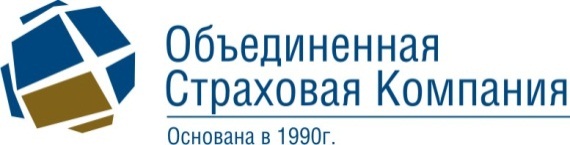 У Т В Е Р Ж Д А ЮПрезидентАО "Объединенная страховая компания"А.В. РаздьяконовПриказ №С-20  от 22.01.2018СтатьяХарактер поврежденияРазмерстрахового возмещенияРазмерстрахового возмещенияРаздел 1. Нервная системаРаздел 1. Нервная система1Повреждение головного мозга:Повреждение головного мозга:а) сотрясение головного мозгаа) сотрясение головного мозгапри сроке лечения до 14 дней (включительно)при сроке лечения до 14 дней (включительно)3%при сроке лечения свыше 14 днейпри сроке лечения свыше 14 дней6%б) ушиб головного мозга б) ушиб головного мозга легкой степени (срок лечения 45 – 60 дней)легкой степени (срок лечения 45 – 60 дней)8%средней тяжести (срок лечения 61 – 90 дней)средней тяжести (срок лечения 61 – 90 дней)12%тяжелой степени (срок лечения свыше 90 дней)тяжелой степени (срок лечения свыше 90 дней)15%в) внутричерепные травматические кровоизлияния вследствие травмы:в) внутричерепные травматические кровоизлияния вследствие травмы:субарахноидальное кровоизлияние субарахноидальное кровоизлияние 8%эпидуральная гематома эпидуральная гематома 10%субдуральная гематомасубдуральная гематома15%г) размозжение вещества головного мозга (без указания симптоматики)г) размозжение вещества головного мозга (без указания симптоматики)50%д) наличие инородных тел в полости черепа, за исключением шовного и пластического материалад) наличие инородных тел в полости черепа, за исключением шовного и пластического материала5%2.Повреждения нервной системы вследствие травмы, отравления (токсическое), удушения (гипоксическое), повлекшие за собой:Повреждения нервной системы вследствие травмы, отравления (токсическое), удушения (гипоксическое), повлекшие за собой:а) астенический синдром, дистонию, энцефалопатию у детей в возрасте до 16 лета) астенический синдром, дистонию, энцефалопатию у детей в возрасте до 16 лет5%б) арахноидит, энцефалит, арахноэнцефалитб) арахноидит, энцефалит, арахноэнцефалит10%в) эпилепсиюв) эпилепсию50%г) верхний, нижний монопарез (неполный паралич одной верхней или одной нижней конечности)г) верхний, нижний монопарез (неполный паралич одной верхней или одной нижней конечности)20%д) геми– или парапарез (неполный паралич правых или левых, обеих верхних или обеих нижних конечностей), амнезию (потерю памяти)д) геми– или парапарез (неполный паралич правых или левых, обеих верхних или обеих нижних конечностей), амнезию (потерю памяти)30%е) моноплегию (паралич одной конечности)е) моноплегию (паралич одной конечности)50%ж) тетрапарез (неполный паралич обеих верхних и обеих конечностей), нарушение координации движений, слабоумие (деменцию), нарушение интеллектаж) тетрапарез (неполный паралич обеих верхних и обеих конечностей), нарушение координации движений, слабоумие (деменцию), нарушение интеллекта70%з) геми–, пара– или тетраплегию (паралич двух или четырех конечностей), афазию (потерю речи), декортикацию (полную потерю функции коры головного мозга), нарушение функции тазовых органов (непроизвольное мочеиспускание и/или опорожнение кишечника)з) геми–, пара– или тетраплегию (паралич двух или четырех конечностей), афазию (потерю речи), декортикацию (полную потерю функции коры головного мозга), нарушение функции тазовых органов (непроизвольное мочеиспускание и/или опорожнение кишечника)100%3.Периферическое (вне полости черепа) повреждение одного или более черепно-мозговых нервовПериферическое (вне полости черепа) повреждение одного или более черепно-мозговых нервов10%4.Повреждение спинного мозга на любом уровне, конского хвоста, полиомиелит:Повреждение спинного мозга на любом уровне, конского хвоста, полиомиелит:а) сотрясениеа) сотрясение6%б) ушиб, в т.ч. с сотрясениемб) ушиб, в т.ч. с сотрясением15%в) сдавление, гематомиелия, в т.ч. с сотрясением и ушибом, полиомиелитв) сдавление, гематомиелия, в т.ч. с сотрясением и ушибом, полиомиелит40%г) частичный разрывг) частичный разрыв60%д) полный перерывд) полный перерыв100%5.Повреждение (сдавление, перерыв, ранение) шейного, плечевого, поясничного, крестцового сплетения и их нервов, травматический (посттравматический) плексит, неврит – вследствие травмы:а) травматические (посттравматические) невриты на одной конечности, не связанные с перерывом нервов (за исключением невритов пальцевых нервов), частичный перерыв одного нерва (кроме пальцевых), перерыв ветвей нервов на кисти и стопе (в том числе – перерыв пальцевых нервов)5%б) травматический (посттравматический) плексит10%в) перерыв нерва на уровне:лучезапястного, голеностопного сустава20%предплечья, голени25%плеча, локтевого сустава, бедра, коленного сустава50%г) частичный разрыв одного сплетения40%д) полный перерыв (разрыв) одного сплетения70%6.Оперативные вмешательства по поводу повреждения нервов, сплетений, головного, спинного мозга, их оболочек:а) шов нерва5%б) невролиз (выделение из рубцов), декомпрессия (ликвидация сдавления), пластика нерва10%в) на сплетении, на головном, спинном мозге (их оболочках)15%Раздел 2. Органы зрения 7.Паралич аккомодации одного глаза5%8.Выпадение половины и более поля зрения (гемианопсия)10%9.Сужение поля зрения одного глазаа) неконцентрическое10%б) концентрическое15%10.Пульсирующий экзофтальм одного глаза30%11.Повреждение мышц одного глазного яблока (в том числе мышц век), вызвавшее травматическое косоглазие, диплопию (двоение), птоз (опущение верхнего века)10%12.Повреждение одного глаза не повлекшее за собой снижения остроты зренияа) непроникающее ранение глазного яблока, гифема (кровоизлияние в переднюю камеру)3%б) проникающее ранение глазного яблока, гемофтальм, ожоги II или III степени15%13.Повреждение слезопроводящих путей одного глаза)а) не повлекшее за собой нарушения функции слезопроводящих путей3%б) повлекшее за собой нарушения функции слезопроводящих путей5%14.Последствия травмы одного глаза (если эти осложнения имеются по истечении 3-х месяцев после травмы)):а) коньюктивит, кератит, иридоциклит, хориоретинит3%б) дефект радужной оболочки, смещение хрусталика, изменение форм зрачка, трихиаз (неправильный рост ресниц), заворот века (век), неудаленные инородные тела в глазном яблоке и тканях глазницы, рубцы оболочек глазного яблока и век (за исключением кожи), атрофия (субатрофия) глазного яблока, при условии, что оно не удалено5%15.Повреждение глаз (глаза), повлекшее за собой полную потерю зрения обоих или единственного глаза, обладавших до травмы зрением не ниже 0,1 (если эти осложнения имеются по истечении 3-х месяцев после травмы)100%16.Перелом орбиты 6%17.Удаление в результате травмы глазного яблокаа) слепого глаза20%б) зрячего глаза50%18.Снижение остроты зрения Табл. 2Раздел 3. Органы слуха19.Повреждение ушной раковины, повлекшее за собой:а) перелом хряща3%б) отсутствие до 1/3 части ушной раковины5%в) отсутствие 1/3-1/2 части ушной раковины8%г) отсутствие более 1/2 части ушной раковины10%20.Повреждение одного уха, повлекшее за собой снижение слуха (если эти осложнения имеются по истечении 3-х месяцев после травмы):а) до шепотной речи на расстоянии от 1 до 5%б) до шепотной речи на расстоянии до 10%в) до полной глухоты (разговорная речь – 0)25%21.Разрыв одной барабанной перепонки, наступивший в результате травмы и не повлекшее за собой снижение слуха3%22.Повреждение уха, повлекшее за собой хронический посттравматический отита) острый гнойный6%б) хронический (если эти осложнения имеются по истечении 3-х месяцев после травмы)10%Раздел 4. Дыхательная система23.Повреждение легкого, подкожная эмфизема, гемоторакс, пневмоторакс, пневмония, развившаяся в связи с травмой грудной клетки, ее органов, операцией по поводу такой травмы, экссудативный травматический плеврит, инородное тело (тела) грудной клеткиа) с одной стороны8%б) с двух сторон10%24.Повреждение грудной клетки и ее органов, повлекшее за собой:а) легочную недостаточность I степени или без указания степени (если эти осложнения имеются по истечении 3-х месяцев после травмы)10%б) легочную недостаточность II-III степени (если эти осложнения имеются по истечении 3-х месяцев после травмы)20%в) удаление доли (лобэктомию), части легкого (резекцию)30%г) удаление одного легкого (пульмонэктомия), в т.ч. с частью другого70%25.Проникающее ранение (ранения) грудной клетки, лечебные манипуляции, операции, проведенные в связи с травмой:а) торакоскопия и (или) торакоцентез, проникающее ранение грудной клетки без повреждения органов грудной полости, не потребовавшее проведения торакотомии3%б) торакотомия (в том числе по поводу проникающего ранения грудной клетки при отсутствии повреждения органов грудной полости), включая торакоскопию, торакоцентез, если они проводились5%в) при повреждении органов грудной полости8%г) повторные торакотомии (независимо от их количества)8%26.Повреждение гортани, трахеи, щитовидного хряща, перелом подъязычной кости, ожог верхних дыхательных путейа) не повлекшие за собой нарушения функции3%б) повлекшие за собой проведение бронхоскопии, трахеостомии (трахеотомии)8%в) повлекшие за собой осиплость или потерю голоса, ношение трахеостемической трубки в течение не менее 3-х месяцев после травмы15%г) потерю голоса, ношение трахеостемической трубки в течение не менее 6-ти месяцев после травмы (максимальный размер страхового возмещения в связи с такими последствиями)30%Раздел 5. Сердечно-сосудистая система27.Повреждение сердца, его оболочек, аорты, легочной, безымянной, сонной артерий, внутренних яремных, верхней и нижней полых, воротной вен, включая оперативные вмешательства:а) не повлекшее за собой сердечно-сосудистой недостаточности20%б) повлекшее за собой сердечно-сосудистую недостаточность I степени (если эти осложнения имеются по истечении 3-х месяцев после травмы)25%в) повлекшее за собой сердечно-сосудистую недостаточность II-III степени (если эти осложнения имеются по истечении 3-х месяцев после травмы)20%28Повреждение подключичной, подкрыльцовой (подмышечной), плечевой, локтевой, лучевой, подвздошной, бедренной, подколенной, передней и задней большеберцовых артерий, плечеголовной, подключичной, подкрыльцовой (под мышечной), бедренной, подколенной вены с одной стороны, включая оперативные вмешательства:а) на уровне предплечья, голени10%б) на уровне плеча, бедра15%в) повлекшее за собой сердечно-сосудистую недостаточность (если эти осложнения имеются по истечении 3-х месяцев после травмы)20%Раздел 6. Органы пищеварения29.Повреждение языка (ранение, ожог, отморожение), повлекшее за собой образование рубцов10%30.Повреждение языка (ранение, ожог, отморожение), повлекшее за собой:а) отсутствие кончика языка10%б) отсутствие до 1/3 языка15%в) отсутствие языка на уровне средней трети20%г) отсутствие языка на уровне корня или полное его отсутствие60%31.Повреждение не пораженных заболеваниями (парадонтозом, периодонтитом и др.) зубов:а) отлом коронки, перелом и/или потеря молочного зуба у детей в возрасте до 5-ти лет, перелом постоянного зуба (коронки, шейки, корня), вывих (переломовывих) постоянного зуба1%б) потеря одного постоянного зуба3%в) потеря двух - трех постоянных зубов5%г) потеря четырех - шести постоянных зубов10%д) потеря семи - девяти постоянных зубов15%е) потеря десяти и более постоянных зубов20%32.Повреждение (ранение, разрыв, ожог) глотки, пищевода, желудка, кишечника, а также эзофагогастроскопия, произведенная в связи с этими повреждениями или с целью удаления инородных тел пищевода, желудка, не повлекшее за собой функциональных нарушений10%33.Повреждение (ранение, разрыв, ожог) пищевода, вызвавшее  (если эти осложнения имеются по истечении 6-ти месяцев после травмы):а) сужение (стриктуру) пищевода30%е) непроходимость пищевода (при наличии гастростомы) или состояние после пластики пищевода70%34.Повреждение (ранение, разрыв, ожог, случайное острое отравление) органов пищеварения, повлекшее за собой (если эти осложнения имеются по истечении 3-х месяцев после травмы):а) холецистит, панкреатит (холецистопанкреатит), гастрит, дуоденит, энтерит, колит, проктит, парапроктит6%б) рубцовое сужение (стриктуру), деформацию желудка, кишечника, заднепроходного отверстия30%в) спаечную болезнь50%г) кишечный свищ, кишечно-влагалищный свищ, свищ поджелудочной железы (если эти осложнения имеются по истечении 6-ти месяцев после травмы)60%д) противоестественный задний проход (колостома) (если эти осложнения имеются по истечении 6-ти месяцев после травмы)70%35.Повреждение печени в результате травмы или случайного острого отравления, повлекшее за собой: а) подкапсульный разрыв печени, не потребовавший оперативного вмешательства, гепатит, сывороточный гепатит развившийся непосредственно в связи с травмой, гепатоз 15%б) печеночную недостаточность 40%36.Повреждение печени, желчного пузыря, повлекшие за собой: а) ушивание разрывов печени или удаление желчного  пузыря 15%б) удаление части печени30%г) удаление части печени и желчного пузыря 40%37.Повреждение селезенки, повлекшее за собой: а) подкапсульный разрыв селезенки, не потребовавший оперативного вмешательства 10%б) удаление селезенки 40%38.Повреждение желудка, поджелудочной железы, кишечника, брыжейки, повлекшее за собой: а) образование ложной кисты поджелудочной железы 15%б) резекцию желудка, кишечника, поджелудочной железы40%в) удаление желудка 60%39.Повреждение органов живота, в связи с которым произведены (если нет основания для выплаты по вышеуказанным статьям): а) лапароскопия (лапароцентез) 3%б) лапаротомия при подозрении на повреждение органов живота (в том числе с лапароскопией, лапароцентезом)5%в) лапаротомия при повреждении органов живота (в том числе с лапароскопией, лапароцентезом)8%г) повторные лапаротомии (независимо от их количества)8%40.Грыжи (оперированные и не оперированные), образовавшиеся на месте повреждения передней брюшной стенки, диафрагмы  или в области послеоперационного рубца, если операция проводилась в связи с травмой (не применяется при пупочных, паховых, пахово-мошоночных грыжах, грыжах белой линии живота, возникших, например, в связи с подъемом тяжести)6%Раздел 7. Мочевыделительная и половая системы41.Повреждение почки повлекшее за собой:а) ушиб почки, подкапсульный разрыв почки, не потребовавший оперативного вмешательства5%б) потерю части почки, не связанную с ее заболеванием, развившимся до травмы35%в) удаление почки, не связанное с ее заболеванием, развившимся до травмы60%42.Повреждение органов мочевыделительной системы (почек, мочеточников, мочевого пузыря, мочеиспускательного канала), повлекшее за собой (если эти осложнения имеются по истечении 3-х месяцев после травмы):а) цистит, уретрит5%б) острую почечную недостаточность, пиелит, пиелоцистит 10%в) уменьшение объема мочевого пузыря15%г) гломерулонефрит, пиелонефрит, сужение мочеточника, мочеиспускательного канала20%д) синдром длительного раздавливания (травматический токсикоз), хроническую почечную недостаточность40%е) непроходимость мочеточника, мочеиспускательного канала, мочеполовые свищи50%43.Оперативные вмешательства, произведенные в связи с травмой органов мочевыделительной и половой системы:а) цистостомия3%б) при повреждении органов5%в) повторные операции – однократно, независимо от их количества5%44.Повреждение органов половой и мочевыделительной системы:а) ранение, разрыв, ожог, отморожение10%б) изнасилованные лица в возрасте:– до 15 лет60%– с 15 до 18 лет40%– с 18 лет и старше30%45.Повреждение половой системы, повлекшее за собой:а) удаление маточной трубы и/или одного яичника, удаление (потерю) яичка20%б) удаление обеих маточных труб, единственной маточной трубы и/или обоих яичников, единственного яичника, удаление (потерю) обоих яичек, части полового члена60%в) удаление матки, в т.ч. с придатками у женщин в возрасте:до 40 лет60%с 40 до 50 лет50%50 лет и старше20%г) удаление полового члена, в т.ч. с яичками60%46.Внематочная беременность, патологические роды, повлекшие за собойа) удаление единственной маточной трубы и/или единственного яичника60%б) удаление обеих маточных труб,  и/или обоих яичников60%в) удаление матки, в т.ч. с придатками у женщин в возрасте:до 40 лет60%с 40 до 50 лет50%50 лет и старше20%Раздел 8. МЯГКИЕ ТКАНИ 47Повреждение мягких тканей лица, переднебоковой поверхности шеи, подчелюстной области, ушных раковин, повлекшее за собой после заживления (если эти осложнения имеются по истечении 3-х месяцев после травмы): а) формирование косметически заметных рубцов 3%б) резкое нарушение косметики 10%в) обезображение 50%48.Повреждение мягких тканей волосистой части головы, туловища, конечностей, повлекшее за собой после заживления образование рубцов площадью  (если эти осложнения имеются по истечении 3-х месяцев после травмы): а) от  кв. до 0,5% поверхности тела 5%б) от 0,5% до 2,0% 10%в) от 2,0% до 4,0% 15%г) от 4% до 6% 20%д) от 6% до 8% 25%е) от 8% до 10% 30%ж) от 10% до 15% 35%з) от 15% и более 50%Примечание: 1 % поверхности тела соответствует площади ладони и пальцев. Эта площадь определяется в квадратных сантиметрах путем умножения длины кисти, измеряемой от лучезапястного сустава до верхушки ногтевой фаланги третьего пальца, на ширину кисти, измеряемой на уровне головок второй-пятой пястных костей.Примечание: 1 % поверхности тела соответствует площади ладони и пальцев. Эта площадь определяется в квадратных сантиметрах путем умножения длины кисти, измеряемой от лучезапястного сустава до верхушки ногтевой фаланги третьего пальца, на ширину кисти, измеряемой на уровне головок второй-пятой пястных костей.Примечание: 1 % поверхности тела соответствует площади ладони и пальцев. Эта площадь определяется в квадратных сантиметрах путем умножения длины кисти, измеряемой от лучезапястного сустава до верхушки ногтевой фаланги третьего пальца, на ширину кисти, измеряемой на уровне головок второй-пятой пястных костей.49.Повреждение мягких тканей туловища, конечностей, повлекшее за собой образование пигментных пятен площадью  (если эти осложнения имеются по истечении 3-х месяцев после травмы): а) от 1% до 2% поверхности тела 8%б) от 2% до 10% 10%в) от 10% до 15% 15%г) 15% и более 20%50.Ожоговая болезнь, ожоговый шок 50%51.Повреждение мягких тканейа) мышечная грыжа, посттравматический периостит, не рассосавшаяся гематома, разрыв мышц  (если эти осложнения травмы имеются по истечении 1 месяца со дня травмы) 6%б) разрыв сухожилий, за исключением пальцев кисти, взятие аутотрансплантата из другого отдела опорно-двигательного аппарата 10%в) укусы животных, приведшие к образованию рубцов 5%Раздел 9. ГОЛОВА52.Перелом костей черепа:а) наружной пластинки костей свода3%б) свода6%в) основания10%г) свода и основания15%53.Перелом, вывих костей, хряща носа, передней стенки лобной, гайморовой пазухи, решетчатой кости6%54.Перелом верхней челюсти, скуловой кости или нижней челюсти, вывих челюсти: а) перелом одной кости, вывих челюсти 10%б) перелом двух и более костей или двойной перелом одной кости15%55.Привычный вывих челюсти3%56.Повреждение челюсти, повлекшее за собой отсутствие: а) части челюсти (за исключением альвеолярного отростка)20%б) челюсти 50%Раздел 10. ГРУДНАЯ КЛЕТКА57.Перелом грудины 6%58.Перелом ребер: а) одного ребра 5%б) каждого последующего ребра 3%Раздел 11. ПОЗВОНОЧНИК 59.Перелом, переломо-вывих или вывих тел, дужек и суставных отростков позвонков (за исключением крестца и копчика):а) одного-двух 10%б) трех-пяти 20%в) шести и более 40%60.Разрыв межпозвонковых связок (при сроке лечения не менее 14 дней), подвывих позвонков (за исключением копчика) 6%61.Перелом каждого поперечного или остистого отростка 3%62.Перелом крестца 10%63.Повреждения копчика: а) подвывих копчиковых позвонков 5%б) вывих копчиковых позвонков 6%в) перелом копчиковых позвонков 10%ВЕРХНЯЯ КОНЕЧНОСТЬ Раздел 12. ЛОПАТКА И КЛЮЧИЦА 64.Перелом лопатки, ключицы, полный или частичный разрыв акромиально-ключичного, грудинно-ключичного сочленений: а) перелом, вывих одной кости, разрыв одного сочленения10%б) перелом двух костей, двойной перелом одной кости разрыв двух сочленений или перелом, вывих одной кости и разрыв одного сочленения, переломо-вывих ключицы 15%в) разрыв двух сочленений и перелом одной кости, перелом двух костей и разрыв одного сочленения 20%г) несросшийся перелом (ложный сустав) (если эти осложнения имеются по истечении 6-ти месяцев после травмы)20%Раздел 13. ПЛЕЧЕВОЙ СУСТАВ 65.Повреждения области плечевого сустава (суставной впадины лопатки, головки плечевой кости, анатомической, хирургической шейки, бугорков, суставной сумки): а) разрыв сухожилий, капсулы сустава, отрывы костных фрагментов, в том числе большого бугорка, перелом суставной впадины лопатки, вывих плеча 10%б) перелом двух костей, перелом лопатки и вывих плеча 15%в) перелом плеча (головки, анатомической, хирургической шейки), переломо-вывих плеча 20%66.Повреждения плечевого пояса, повлекшие за собой (если эти осложнения имеются по истечении 6-ти месяцев после травмы): а) привычный вывих плеча 5%б) отсутствие движений в суставе (анкилоз) 10%в) "болтающийся" плечевой сустав в результате резекции суставных поверхностей составляющих его костей 15%Раздел 14. ПЛЕЧО67.Перелом плечевой кости: а) на любом уровне (верхняя, средняя, нижняя треть) 15%б) двойной перелом 20%68.Перелом плечевой кости, повлекший за собой образование несросшегося перелома (ложного сустава) (если эти осложнения имеются по истечении 9-ти месяцев после травмы)20%69.Травматическая ампутация верхней конечности или тяжелое повреждение, приведшее к ампутации: а) с лопаткой, ключицей или их частью 80%б) плеча на любом уровне 70%в) единственной конечности на уровне плеча 100%Раздел 15. ЛОКТЕВОЙ СУСТАВ 70.Повреждения области локтевого сустава: а) гемартроз, пронационный подвывих предплечья 5%б) отрывы костных фрагментов, в том числе надмыщелков плечевой кости, перелом лучевой или локтевой кости, вывих кости 10%в) перелом лучевой и локтевой кости, вывих предплечья 20%г) перелом плечевой кости 20%д) перелом плечевой кости с лучевой и локтевой костями 30%71.Повреждение области локтевого сустава, повлекшее за собой (если эти осложнения имеются по истечении 6-ти месяцев после травмы):а) отсутствие движений в суставе (анкилоз) 10%б) "болтающийся" локтевой сустав (в результате резекции суставных поверхностей составляющих его костей) 15%Раздел 16. ПРЕДПЛЕЧЬЕ 72.Перелом костей предплечья на любом уровне, за исключением области суставов (верхняя, средняя, нижняя треть): а) перелом, вывих одной кости 10%б) перелом двух костей, двойной перелом одной кости 15%73.Несросшийся перелом (ложный сустав) костей предплечья (если эти осложнения имеются по истечении 9-ти месяцев после травмы):а) одной кости 5%б) двух костей 20%74.Травматическая ампутация или тяжелое повреждение, приведшее:а) к ампутации предплечья на любом уровне60%б) к экзартикуляции в локтевом суставе65%в) к ампутации единственной конечности на уровне предплечья:100%Раздел 17. ЛУЧЕЗАПЯСТНЫЙ СУСТАВ 75.Повреждения области лучезапястного сустава: а) перелом одной кости предплечья, отрыв шиловидного отростка (отростков), отрыв костного фрагмента (фрагментов), вывих головки локтевой кости 8%б) перелом двух костей предплечья 10%в) перилунарный вывих кисти 10%76.Повреждение области лучезапястного сустава, повлекшее за собой отсутствие движений (анкилоз) в этом суставе (если эти осложнения имеются по истечении 6-ти месяцев после травмы)10%Раздел 18. КИСТЬ 77.Перелом или вывих костей запястья, пястных костей одной кисти:а) одной кости (кроме ладьевидной) 5%б) двух и более костей (кроме ладьевидной) 10%в) ладьевидной кости 15%г) вывих, переломо-вывих кисти 10%78.Повреждение кисти, повлекшее за собой (если эти осложнения имеются по истечении 6-ти месяцев после травмы): а) несросшийся перелом (ложный сустав) одной или нескольких костей (за исключением отрыва костных фрагментов) 10%б) потерю всех пальцев, ампутацию на уровне пястных костей запястья или лучезапястного сустава 60%в) ампутацию единственной кисти 80%ПАЛЬЦЫ КИСТИ Раздел 19. Первый палец 79.Повреждение пальца, повлекшее за собой: а) отрыв ногтевой пластинки 3%б) повреждение сухожилия (сухожилий) разгибателей  пальца 5%в) перелом, вывих, значительную рубцовую деформацию фаланги (фаланг), повреждение сухожилия (сухожилий) сгибателя пальца, сухожильный, суставный, костный панариций 6%80.Повреждения пальца, повлекшие за собой (если эти осложнения имеются по истечении 6-ти месяцев после травмы): а) отсутствие движений в одном суставе 5%б) отсутствие движений в двух суставах 10%81.Повреждение пальца, повлекшее за собой: а) ампутацию на уровне ногтевой фаланги 7%б) ампутацию на уровне межфалангового сустава (потеря ногтевой фаланги) 10%г) ампутацию на уровне основной фаланги, пястно-фалангового сустава (потеря пальца) 15%д) ампутацию пальца с пястной костью или частью ее 20%Раздел 20. Второй, третий, четвертый, пятый пальцы 82.Повреждение одного пальца, повлекшее за собой: а) отрыв ногтевой пластинки 3%б) повреждение сухожилия (сухожилий) разгибателей пальца 3%в) перелом, вывих, значительную рубцовую деформацию фаланги (фаланг), повреждение сухожилия (сухожилий) сгибателя пальца, сухожильный, суставной, костный панариций 5%83.Повреждение пальца, повлекшее за собой (если эти осложнения имеются по истечении 6-ти месяцев после травмы): а) отсутствие движений в одном суставе 3%б) отсутствие движений в двух или трех суставах пальца 5%84.Повреждение пальца, повлекшее за собой: а) ампутацию на уровне ногтевой фаланги, потерю фаланги 5%б) ампутацию на уровне средней фаланги, потерю двух фаланг 8%в) ампутацию на уровне основной фаланги, потерю пальца10%г) потерю пальца с пястной костью или частью ее 15%Раздел 21. ТАЗ 85.Повреждения таза: а) перелом одной кости 10%б) перелом двух костей или разрыв одного сочленения, двойной перелом одной кости 15%в) перелом трех и более костей, разрыв двух или трех сочленений 25%86.Повреждения таза, повлекшие за собой отсутствие движений в тазобедренных суставах  (если эти осложнения имеются по истечении 9-ти месяцев после травмы): а) в одном суставе 10%б) в двух суставах 20%НИЖНЯЯ КОНЕЧНОСТЬ Раздел 22. ТАЗОБЕДРЕННЫЙ СУСТАВ 87.Повреждения тазобедренного сустава: а) отрыв костного фрагмента (фрагментов) 8%б) изолированный отрыв вертела (вертелов) 10%в) вывих бедра 15%г) перелом головки, шейки, проксимального метафиза бедра20%88.Повреждения тазобедренного сустава, повлекшие за собой (если эти осложнения имеются по истечении 9-ти месяцев после травмы):а) отсутствие движений (анкилоз) 10%б) несросшийся перелом (ложный сустав) шейки бедра 20%в) эндопротезирование 15%г) "болтающийся" сустав в результате резекции головки бедра 20%Раздел 23. БЕДРО 89.Перелом бедра: а) на любом уровне, за исключением области суставов (верхняя, средняя, нижняя треть) 20%б) двойной перелом бедра 25%90.Перелом бедра, повлекший за собой образование несросшегося перелома (ложного сустава) (если эти осложнения имеются по истечении 9-ти месяцев после травмы)20%91.Травматическая ампутация или тяжелое повреждение, приведшее к ампутации конечности на любом уровне бедра: а) одной конечности 70%б) единственной конечности 100%Раздел 24. КОЛЕННЫЙ СУСТАВ 92.Повреждения области коленного сустава: а) гемартроз 5%б) отрыв костного фрагмента (фрагментов), перелом надмыщелка (надмыщелков), перелом головки малоберцовой кости, повреждение мениска 10%в) перелом: надколенника, межмыщелкового возвышения, мыщелков, проксимального метафиза больше берцовой кости 10%г) перелом проксимального метафиза большеберцовой кости с головкой малоберцовой 15%д) перелом мыщелков бедра, вывих голени 15%е) перелом дистального метафиза бедра 15%ж) перелом дистального метафиза, мыщелков бедра с проксимальными отделами одной или обеих берцовых костей 20%93.Повреждения области коленного сустава, повлекшие за собой (если эти осложнения имеются по истечении 9-ти месяцев после травмы): а) отсутствие движений в суставе 10%б) "болтающийся" коленный сустав в результате резекции суставных поверхностей составляющих его костей 15%в) эндопротезирование 10%Раздел 25. ГОЛЕНЬ94.Перелом костей голени (за исключением области суставов): а) малоберцовой, отрывы костных фрагментов 10%б) большеберцовой, двойной перелом малоберцовой 15%в) обеих костей, двойной перелом большеберцовой 20%95.Перелом костей голени, повлекший за собой несросшийся перелом, ложный сустав (за исключением костных фрагментов) (если эти осложнения имеются по истечении 9-ти месяцев после травмы): а) малоберцовой кости 10%б) большеберцовой кости 15%в) обеих костей 20%96.Травматическая ампутация или тяжелое повреждение, повлекшее за собой: а) ампутацию голени на любом уровне 60%б) экзартикуляцию в коленном суставе 65%в) ампутацию единственной конечности на любом уровне голени 100%Раздел 26. ГОЛЕНОСТОПНЫЙ СУСТАВ 97.Повреждения области голеностопного сустава: а) перелом одной лодыжки, изолированный разрыв межберцового синдесмоза 10%б) перелом двух лодыжек или перелом одной лодыжки с краем большеберцовой кости 15%в) перелом обеих лодыжек с краем большеберцовой кости20%98.Повреждение области голеностопного сустава, повлекшее за собой (если эти осложнения имеются по истечении 9-ти месяцев после травмы):а) отсутствие движений в голеностопном суставе 10%б) "болтающийся" голеностопный сустав (в результате резекции суставных поверхностей составляющих его костей) 15%в) экзартикуляцию в голеностопном суставе 60%99.Повреждение ахиллова сухожилия: а) при консервативном лечении 10%б) при оперативном лечении 15%Раздел 27. СТОПА 100.Повреждения стопы: а) перелом, вывих одной кости (за исключением пяточной и таранной) 8%б) перелом, вывих двух костей, перелом таранной кости10%в) перелом, вывих трех и более костей, перелом пяточной кости, подтаранный вывих стопы, вывих в поперечном суставе стопы (Шопара) или предплюсне-плюсневом суставе (Лисфранка) 20%101.Повреждения стопы, повлекшие за собой (если эти осложнения имеются по истечении 6-ти месяцев после травмы): : а) несросшийся перелом (ложный сустав) одной-двух костей (за исключением пяточной и таранной костей) 8%б) несросшийся перелом (ложный сустав) трех и более костей, а также таранной или пяточной кости 10%в) артродез подтаранного сустава, поперечного сустава предплюсны (Шопара) или предплюсне-плюсневого (Лисфранка) 15%102.Повреждения стопы, повлекшие за собой ампутацию на уровне: а) плюснефаланговых суставов (отсутствие всех пальцев стопы) 30%б) плюсневых костей или предплюсны 40%в) таранной, пяточной костей (потеря стопы) 60%Раздел 28. ПАЛЬЦЫ СТОПЫ 103.Перелом, вывих фаланги (фаланг), повреждение сухожилия (сухожилий): а) одного пальца 5%б) двух-трех пальцев 10%в) четырех-пяти пальцев 15%104.Травматическая ампутация или повреждение пальцев стопы, повлекшее за собой ампутацию: Первого пальца: а) на уровне ногтевой фаланги или межфалангового сустава8%б) на уровне основной фаланги или плюснефалангового сустава10%Второго, третьего, четвертого, пятого пальцев: в) одного-двух пальцев на уровне ногтевых или средних фаланг 5%г) одного-двух пальцев на уровне основных фаланг или плюснефаланговых суставов 10%д) трех-четырех пальцев на уровне ногтевых или средних фаланг 15%е) трех-четырех пальцев на уровне основных фаланг или плюснефаланговых суставов 20%Раздел 29. ПРОЧИЕ 105.Повреждение, повлекшее за собой: а) образование лигатурных свищей 5%б) лимфостаз, тромбофлебит, нарушения трофики 10%в) остеомиелит, в том числе гематогенный остеомиелит15%106.Травматический шок, геморрагический шок, анафилактический шок, развившийся в связи с травмой15%107.Если какое-нибудь страховое событие не предусмотрено данной "Таблицей", но потребовало амбулаторного или стационарного лечения, то выплачивается однократное страховое возмещение, в зависимости от дней лечения, в следующих размерах:  - до 10 дней 1,5% - от 10 до 15 дней 2,5% - более 15 дней 3,5%Острота зренияОстрота зренияОстрота зренияОстрота зренияОстрота зренияОстрота зренияОстрота зренияОстрота зренияОстрота зренияОстрота зренияОстрота зренияОстрота зренияДо травмыПосле травмыПосле травмыПосле травмыПосле травмыПосле травмыПосле травмыПосле травмыПосле травмыПосле травмыПосле травмыПосле травмы0ниже 0,10,10,20,30,40,50,60,70,80,91,050 %40 %30 %20 %15 %10 %10 %10 %5 %5 %3 %0,950 %40 %30 %20 %15 %10 %10 %5 %5 %3 %0,850 %40 %30 %20 %15 %10 %10 %5 %3 %0,740 %30 %20 %15 %10 %10 %5 %3 %0,625 %20 %15 %10 %10 %5 %5 %0,520 %15 %10 %10 %5 %5 %0,420 %15 %10 %5 %5 %0,320 %10 %5 %5 %0,220 %10 %5 %0,120 %10 %ниже 0,120 %НозологииВыплатыВыплаты%%Некоторые инфекционные болезниНекоторые инфекционные болезни1Кишечные инфекцииКишечные инфекции10102Сальмонеллез, дизентерия.Сальмонеллез, дизентерия.20203Вирусный гепатитВирусный гепатит80804ТуберкулезТуберкулез80805Новообразования (кроме злокачественных)Новообразования (кроме злокачественных)30306Болезни крови, кроветворных органов, отдельные нарушения, 
вовлекающие иммунный механизмБолезни крови, кроветворных органов, отдельные нарушения, 
вовлекающие иммунный механизм5050Болезни эндокринной системы, расстройства питания, нарушения 
обмена веществБолезни эндокринной системы, расстройства питания, нарушения 
обмена веществ7Сахарный диабет инсулинонезависимый:Сахарный диабет инсулинонезависимый:30308Инсулинозависимый сахарный диабетИнсулинозависимый сахарный диабет6060Болезни нервной системы (кроме психических расстройств)Болезни нервной системы (кроме психических расстройств)9Болезни центральной нервной системыБолезни центральной нервной системы505010Болезни периферической нервной системыБолезни периферической нервной системы3030Болезни глаза и его придаточного аппаратаБолезни глаза и его придаточного аппарата11Болезни глаза и его придаточного аппарата сопровождающиеся
 снижением и потерей зренияБолезни глаза и его придаточного аппарата сопровождающиеся
 снижением и потерей зрения6060Болезни уха и сосцевидного отросткаБолезни уха и сосцевидного отростка12Болезни уха и сосцевидного отростка со снижением слухаБолезни уха и сосцевидного отростка со снижением слуха6060Болезни системы кровообращенияБолезни системы кровообращения13Острая ревматическая лихорадкаОстрая ревматическая лихорадка404014Недостаточность кровообращения или нарушения ритма сердцаНедостаточность кровообращения или нарушения ритма сердца707015Болезни, характеризующиеся повышенным кровяным давлениемБолезни, характеризующиеся повышенным кровяным давлением404016Ишемическая болезнь сердца Стенокардия 1-2 функц. классаИшемическая болезнь сердца Стенокардия 1-2 функц. класса303017Цереброваскулярные болезниЦереброваскулярные болезни404018Острое нарушение мозгового кровообращенияОстрое нарушение мозгового кровообращения8080Болезни органов дыхания (кроме острых респираторных инфекций 
верхних дыхательных путей и гриппа)Болезни органов дыхания (кроме острых респираторных инфекций 
верхних дыхательных путей и гриппа)19ПневмонияПневмония303020АстмаАстма5050Болезни органов пищеваренияБолезни органов пищеварения21Язва желудка и 12-перстной кишки Язва желудка и 12-перстной кишки 404022Гастрит и дуоденитГастрит и дуоденит202023Болезни печени, желчного пузыря, желчновыводящих 
путей и поджелудочной железыБолезни печени, желчного пузыря, желчновыводящих 
путей и поджелудочной железы303024Цирроз печениЦирроз печени7070Болезни кожи и подкожной клетчаткиБолезни кожи и подкожной клетчатки25Экзема. Псориаз. Склеродермия.Экзема. Псориаз. Склеродермия.606026Инфекции кожи и подкожной клетчаткиИнфекции кожи и подкожной клетчатки3030Болезни костно-мышечной и соединительной тканейБолезни костно-мышечной и соединительной тканей27Серопозитивный, ревматоидный артрит, другие ревматоидные артритыСеропозитивный, ревматоидный артрит, другие ревматоидные артриты6060Болезни мочеполовой системыБолезни мочеполовой системы28Болезни почек и мочевыделительных путей с признаками почечной недостаточностиБолезни почек и мочевыделительных путей с признаками почечной недостаточности606029Воспалительные болезни женских тазовых органовВоспалительные болезни женских тазовых органов3030Вид неблагоприятных последствийВыплатаОбщие% Утрата трудоспособности в результате осложнения медицинской манипуляции: инвалидность 1 группы100инвалидность 2 группы70инвалидность 3 группы50Рецидив заболевания25Перфорация полого органа50Нагноение послеоперационной раны20Нагноение, приведшее к необходимости удаления пластического материала
или металлоконструкции50Кровотечение, приведшее к необходимости повторного оперативного вмешательства50При проведении аппаратных методов обследования и леченияПоражение электрическим током100Травматическое повреждение органов50При инвазивных методах диагностики и леченияЗаражение вирусным гепатитом или ВИЧ100Сепсис50Гематомы10Тромбофлебит вен30Осложнения медикаментозного леченияПирогенные реакции40Аллергические реакции второй степени40Аллергические реакции третьей степени60Побочные фармакологическое эффекты, приведшие к осложнениям30Анафилактический шок 50При проведении анестезииОстрое нарушение кровообращения при проведении наркоза.70Внутрисосудистое введение анестетика при проведении эпидуральной анестезии50Остановка сердца100При оказании стоматологической помощиРазвитие остеомиелита челюсти100Травма слизистой оболочки рта медицинскими инструментами50Гибель зачатка постоянного зуба60Удаление зуба в связи с осложнениями лечения75При оказании акушерской и гинекологической помощиИнтранатальная гибель плода (кроме состояний несовместимых с жизнью)100Разрыв промежности в родах второй степени40Разрыв промежности в родах третьей степени60Разрыв матки80Послеродовой сепсис70Метроэндометрит, пельвиоперитонит30Развитие беременности после проведенного медицинского аборта50Перфорация матки80Страхование на случай травмы с выплатой по таблице тяжести травм (по таблице 1)Тариф, %Индивидуальное страхование физических лиц1,07Коллективное страхование взрослых0,46Коллективное страхование детей0,51Страхование на случай временной утраты трудоспособности в результате несчастного случаяСтрахование на случай временной утраты трудоспособности в результате несчастного случаяЧисло дней нетрудоспособности, оплачиваемое по договоруТариф, %30 дней0,21Страхование на случай временной утраты трудоспособности в результате несчастного случая или болезниСтрахование на случай временной утраты трудоспособности в результате несчастного случая или болезниЧисло дней нетрудоспособности, оплачиваемое по договоруТариф, %30 дней0,30Страхование на случай инвалидности в результате несчастного случаяТариф, %Индивидуальное страхование физических лиц 0,20Коллективное страхование взрослых0,09Коллективное страхование детей0,09Страхование на случай инвалидности в результате несчастного случая или болезниТариф, %Индивидуальное страхование физических лиц 0,3Коллективное страхование взрослых0,15Коллективное страхование детей0,15Страхование на случай смерти в результате несчастного случаяТариф, %Индивидуальное страхование физических лиц 0,23Коллективное страхование взрослых0,1Коллективное страхование детей0,1Страхование на случай смерти в результате несчастного случая или болезниСтрахование на случай смерти в результате несчастного случая или болезниСтрахование на случай смерти в результате несчастного случая или болезниСтрахование на случай смерти в результате несчастного случая или болезниВозрастные категории Застрахованных:Тариф, % при страховании без учета пола ЗастрахованногоТариф, % при страховании с учетом пола ЗастрахованногоТариф, % при страховании с учетом пола ЗастрахованногоВозрастные категории Застрахованных:Тариф, % при страховании без учета пола ЗастрахованногоженщинымужчиныДо 1 года4,564,184,56От 1 года до 18лет0,190,120,23От 19 до 34 лет0,230,160,26От 35 до 44 лет0,570,460,65От 45 до 49 лет1,521,031,79От 50 до 54 лет2,551,793,19От 55 до 59 лет5,323,347,11Свыше 60 лет7,986,609,26Индивидуальное страхование физических лицИндивидуальное страхование физических лицВозрастные категории Застрахованных:Тариф, %От 18 до 25 лет0,05От 26 до 35лет0,14От 36 до 45 лет0,38От 46 до 50 лет0,71От 51 до 55 лет1,10От 56 до 60 лет1,41Свыше 60 лет1,82Коллективное страхование взрослыхВозрастные категории Застрахованных:Тариф, %От 18 до 35 лет0,07От 36 до 45лет0,28От 46 до 55 лет1,21Свыше 55 лет1,94Страхование на случай госпитализации в результате несчастного случаяТариф, %Индивидуальное страхование физических лиц 0,3Коллективное страхование взрослых0,22Коллективное страхование детей0,22Страхование на случай госпитализации в результате несчастного случая или болезниТариф, %Индивидуальное страхование физических лиц 0,85Коллективное страхование взрослых0,74Коллективное страхование детей0,74Тариф, %Страхование на случай болезни с выплатой 
по числу дней нетрудоспособности
(1 % страховой суммы за день нетрудоспособности в результате травмы)7,19Страхование на случай болезни с выплатой 
в форме фиксированной суммы,
определяемой в соответствии с таблицей выплат по заболеваниям (по таблице 3.)9,82Страхование на случай болезни с выплатой в форме возмещения
дополнительных расходов Застрахованного в связи с болезнью41,8Тариф, %Страхование на случай неблагоприятных последствий медицинских
манипуляций с выплатой по таблице тяжести травм (по таблице 4)1,35Обстоятельство, имеющее существенное значение для определения степени рискаНаименование страхового рискаДиапазон поправочных коэффициентовВозраст ЗастрахованногоВозраст ЗастрахованногоВозраст ЗастрахованногоВозраст Застрахованного более 65 летДля всех рисков кроме:- смерть в результате несчастного случая или болезни;- диагностирование впервые критического заболевания.1,5Состояние здоровья ЗастрахованногоСостояние здоровья ЗастрахованногоСостояние здоровья ЗастрахованногоИнвалид 2 группыДля всех рисков1,27Инвалид 1 группыДля всех рисков1,9Лица, употребляющие наркотики или страдающие алкоголизмомДля всех рисков2,5Срок страхованияСрок страхованияСрок страхования3 годаДля всех рисков, кроме:- диагностирование впервые критического заболевания;- болезнь, заболевание, осложнение;- неблагоприятные последствия медицинских манипуляций.2,65 летДля всех рисков, кроме:- диагностирование впервые критического заболевания;- болезнь, заболевание, осложнение;- неблагоприятные последствия медицинских манипуляций.3,8Временные промежуткиВременные промежуткиВременные промежуткиНа время исполнения трудовых обязанностейДля всех рисков, кроме:- смерть в результате несчастного случая или болезни;- диагностирование впервые критического заболевания;- болезнь, заболевание, осложнение;- неблагоприятные последствия медицинских манипуляций.0,65Страхователь - участник дорожного движения (п.4.14 Правил)Травма, временная утрата трудоспособности, инвалидность, смерть в результате несчастного случая0,167Страхователь - участник дорожного движения (п.4.14 Правил)Госпитализация в результате несчастного случая0,8Количество Застрахованных лиц по одному договоруКоличество Застрахованных лиц по одному договоруКоличество Застрахованных лиц по одному договоруОт 30 до 100 человекДля всех рисков, кроме:- смерть в результате несчастного случая или болезни;- диагностирование впервые критического заболевания;- болезнь, заболевание, осложнение;- неблагоприятные последствия медицинских манипуляций.0,8От 101 до 1000 человекДля всех рисков, кроме:- смерть в результате несчастного случая или болезни;- диагностирование впервые критического заболевания;- болезнь, заболевание, осложнение;- неблагоприятные последствия медицинских манипуляций.0,6Более 1000 человекДля всех рисков, кроме:- смерть в результате несчастного случая или болезни;- диагностирование впервые критического заболевания;- болезнь, заболевание, осложнение;- неблагоприятные последствия медицинских манипуляций.0,5Для продуктов семейного страхования:Для продуктов семейного страхования:Для продуктов семейного страхования:Семья из 3-х человекТравма, инвалидность в результате несчастного случая, смерть в результате несчастного случая1,6Семья из 4-х человекТравма, инвалидность в результате несчастного случая, смерть в результате несчастного случая2,4Семья из 5-ти человекТравма, инвалидность в результате несчастного случая, смерть в результате несчастного случая3,2Семья из 6-ти человекТравма, инвалидность в результате несчастного случая, смерть в результате несчастного случая3,2Занятие спортомЗанятие спортомЗанятие спортомЗанятие любительским спортомДля всех рисков, кроме:- смерть в результате несчастного случая или болезни;- диагностирование впервые критического заболевания;- болезнь, заболевание, осложнение;- неблагоприятные последствия медицинских манипуляций.1,1Занятие профессиональным спортомДля всех рисков, кроме:- смерть в результате несчастного случая или болезни;- диагностирование впервые критического заболевания;- болезнь, заболевание, осложнение;- неблагоприятные последствия медицинских манипуляций.1,5 - 5Наличие других договоров страхования со СтраховщикомНаличие других договоров страхования со СтраховщикомНаличие других договоров страхования со СтраховщикомБолее 1 договораДля всех рисков, кроме:- смерть в результате несчастного случая или болезни;- диагностирование впервые критического заболевания;- болезнь, заболевание, осложнение;- неблагоприятные последствия медицинских манипуляций.0,9Более 3-х договоровДля всех рисков, кроме:- смерть в результате несчастного случая или болезни;- диагностирование впервые критического заболевания;- болезнь, заболевание, осложнение;- неблагоприятные последствия медицинских манипуляций.0,8Наличие отсутствие страховых выплатНаличие отсутствие страховых выплатНаличие отсутствие страховых выплатБолее 1 года без выплатДля всех рисков, кроме:- смерть в результате несчастного случая или болезни;- диагностирование впервые критического заболевания;- болезнь, заболевание, осложнение;- неблагоприятные последствия медицинских манипуляций.0,9Более 2 лет без выплатДля всех рисков, кроме:- смерть в результате несчастного случая или болезни;- диагностирование впервые критического заболевания;- болезнь, заболевание, осложнение;- неблагоприятные последствия медицинских манипуляций.0,8Более 3 лет без выплатДля всех рисков, кроме:- смерть в результате несчастного случая или болезни;- диагностирование впервые критического заболевания;- болезнь, заболевание, осложнение;- неблагоприятные последствия медицинских манипуляций.0,7Одна или несколько выплатДля всех рисков, кроме:- смерть в результате несчастного случая или болезни;- диагностирование впервые критического заболевания;- болезнь, заболевание, осложнение;- неблагоприятные последствия медицинских манипуляций.1,1Различные факторы рискаРазличные факторы рискаРазличные факторы рискаОтсутствие в радиусе . от рабочих мест опасных объектовДля всех рисков, кроме:- смерть в результате несчастного случая или болезни;- диагностирование впервые критического заболевания;- болезнь, заболевание, осложнение;- неблагоприятные последствия медицинских манипуляций.0,95Офисная деятельность застрахованныхДля всех рисков, кроме:- смерть в результате несчастного случая или болезни;- диагностирование впервые критического заболевания;- болезнь, заболевание, осложнение;- неблагоприятные последствия медицинских манипуляций.0,9Деятельность, связанная с частыми разъездамиДля всех рисков, кроме:- смерть в результате несчастного случая или болезни;- диагностирование впервые критического заболевания;- болезнь, заболевание, осложнение;- неблагоприятные последствия медицинских манипуляций.1,05Наличие систем пожаротушения в месте работыДля всех рисков, кроме:- смерть в результате несчастного случая или болезни;- диагностирование впервые критического заболевания;- болезнь, заболевание, осложнение;- неблагоприятные последствия медицинских манипуляций.0,9Наличие охраны помещенияДля всех рисков, кроме:- смерть в результате несчастного случая или болезни;- диагностирование впервые критического заболевания;- болезнь, заболевание, осложнение;- неблагоприятные последствия медицинских манипуляций.0,9Наличие сотрудника и мер по охране трудаДля всех рисков, кроме:- смерть в результате несчастного случая или болезни;- диагностирование впервые критического заболевания;- болезнь, заболевание, осложнение;- неблагоприятные последствия медицинских манипуляций.0,85Наличие оживленных дорог в радиусе . от рабочих местДля всех рисков, кроме:- смерть в результате несчастного случая или болезни;- диагностирование впервые критического заболевания;- болезнь, заболевание, осложнение;- неблагоприятные последствия медицинских манипуляций.0,95Отсутствие несчастных случаев за последние 5 летДля всех рисков, кроме:- смерть в результате несчастного случая или болезни;- диагностирование впервые критического заболевания;- болезнь, заболевание, осложнение;- неблагоприятные последствия медицинских манипуляций.0,9Предприятие содержит опасные производственные объектыДля всех рисков, кроме:- смерть в результате несчастного случая или болезни;- диагностирование впервые критического заболевания;- болезнь, заболевание, осложнение;- неблагоприятные последствия медицинских манипуляций.1,05Застрахованная группа сотрудников пользуется персональным служебным транспортомДля всех рисков, кроме:- смерть в результате несчастного случая или болезни;- диагностирование впервые критического заболевания;- болезнь, заболевание, осложнение;- неблагоприятные последствия медицинских манипуляций.0,85Застрахованная группа сотрудников имеет личную службу охраныДля всех рисков, кроме:- смерть в результате несчастного случая или болезни;- диагностирование впервые критического заболевания;- болезнь, заболевание, осложнение;- неблагоприятные последствия медицинских манипуляций.0,9Работа в государственном учрежденииДля всех рисков, кроме:- смерть в результате несчастного случая или болезни;- диагностирование впервые критического заболевания;- болезнь, заболевание, осложнение;- неблагоприятные последствия медицинских манипуляций.0,35Наличие военного рискаНаличие военного рискаНаличие военного рискаСтрахование работников авиапредприятий, лиц летного и кабинного экипажей, выполняющих работы в общепризнанных зонах военных действий и в странах, в отношении которых введены санкции ООНДля всех рисков, кроме:- смерть в результате несчастного случая или болезни;- диагностирование впервые критического заболевания;- болезнь, заболевание, осложнение;- неблагоприятные последствия медицинских манипуляций.3Страхование отдельного соглашения к договору по рискам "военные риски", «терроризм»,  «террористический акт»Для всех рисков, кроме:- смерть в результате несчастного случая или болезни;- диагностирование впервые критического заболевания;- болезнь, заболевание, осложнение;- неблагоприятные последствия медицинских манипуляций.2Прочие факторы рискаПрочие факторы рискаПрочие факторы рискаПрочие факторы, влияющие на степень страхового риска, предусмотренные Правилами и/или договором страхования0,1 - 5СТРАХОВОЙ РИСКТАРИФНАЯСТАВКАЗаражение Застрахованного инфекционными заболеваниями при выполнении им донорской функции.0,18Страхование на случай травмы с выплатой по таблице тяжести травмИнвалидность I, II или III группа в результате несчастного случая  *)Смертьв результате несчастного случая Полныйпакетрисков0,270,100,120,49Страховщик: АО "Объединенная страховая компания"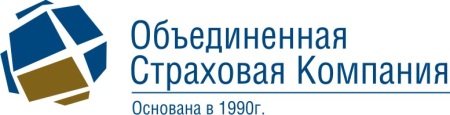 443099 Самара, Молодогвардейская 94Филиал ……………….………………………….…………..Адрес филиала: ………………………………………………..Страховщик: АО "Объединенная страховая компания"443099 Самара, Молодогвардейская 94Филиал ……………….………………………….…………..Адрес филиала: ………………………………………………..Страховщик: АО "Объединенная страховая компания"443099 Самара, Молодогвардейская 94Филиал ……………….………………………….…………..Адрес филиала: ………………………………………………..Страховщик: АО "Объединенная страховая компания"443099 Самара, Молодогвардейская 94Филиал ……………….………………………….…………..Адрес филиала: ………………………………………………..Страховщик: АО "Объединенная страховая компания"443099 Самара, Молодогвардейская 94Филиал ……………….………………………….…………..Адрес филиала: ………………………………………………..Страховщик: АО "Объединенная страховая компания"443099 Самара, Молодогвардейская 94Филиал ……………….………………………….…………..Адрес филиала: ………………………………………………..Страховщик: АО "Объединенная страховая компания"443099 Самара, Молодогвардейская 94Филиал ……………….………………………….…………..Адрес филиала: ………………………………………………..Страховщик: АО "Объединенная страховая компания"443099 Самара, Молодогвардейская 94Филиал ……………….………………………….…………..Адрес филиала: ………………………………………………..Страховщик: АО "Объединенная страховая компания"443099 Самара, Молодогвардейская 94Филиал ……………….………………………….…………..Адрес филиала: ………………………………………………..Страховщик: АО "Объединенная страховая компания"443099 Самара, Молодогвардейская 94Филиал ……………….………………………….…………..Адрес филиала: ………………………………………………..Страховщик: АО "Объединенная страховая компания"443099 Самара, Молодогвардейская 94Филиал ……………….………………………….…………..Адрес филиала: ………………………………………………..Дата вручения:"____" ___________ 20___г.Дата вручения:"____" ___________ 20___г.СТРАХОВОЙ ПОЛИС № СТРАХОВОЙ ПОЛИС № СТРАХОВОЙ ПОЛИС № СТРАХОВОЙ ПОЛИС № СТРАХОВОЙ ПОЛИС № СТРАХОВОЙ ПОЛИС № СТРАХОВОЙ ПОЛИС № СЕРИЯНастоящим удостоверяется факт заключения договора страхования от несчастных случаев и болезнейНастоящим удостоверяется факт заключения договора страхования от несчастных случаев и болезнейНастоящим удостоверяется факт заключения договора страхования от несчастных случаев и болезнейНастоящим удостоверяется факт заключения договора страхования от несчастных случаев и болезнейНастоящим удостоверяется факт заключения договора страхования от несчастных случаев и болезнейНастоящим удостоверяется факт заключения договора страхования от несчастных случаев и болезнейНастоящим удостоверяется факт заключения договора страхования от несчастных случаев и болезнейНастоящим удостоверяется факт заключения договора страхования от несчастных случаев и болезнейНастоящим удостоверяется факт заключения договора страхования от несчастных случаев и болезнейНастоящим удостоверяется факт заключения договора страхования от несчастных случаев и болезнейНастоящим удостоверяется факт заключения договора страхования от несчастных случаев и болезнейСТРАХОВАТЕЛЬ:СТРАХОВАТЕЛЬ:СТРАХОВАТЕЛЬ:…………………………………………………………………………………………………………………………………………………………………………………………………………………………………………………………………………………………………………………………………………………………………………………………………………………………………………………………………………………………………………………………………………………………………………………………………………………………………………………………………………………………………………………………………………………………………………………………………………………………………………………………………………………………………………Почтовый адрес Страхователя, Телефон:Почтовый адрес Страхователя, Телефон:Почтовый адрес Страхователя, Телефон:…………………………………………………………………………………………………………………………………………………………………………………………………………………………………………………………………………………………………………………………………………………………………………………………………………………………………………………………………………………………………………………………………………………………………………………………………………………………………………………………………………………………………………………………………………………………………………………………………………………………………………………………………………………………………………ЗАСТРАХОВАННЫЙ:ЗАСТРАХОВАННЫЙ:ЗАСТРАХОВАННЫЙ:…………………………………………………………………………………………………………………………………………………………………………………………………………………………………………………………………………………………………………………………………………………………………………………………………………………………………………………………………………………………………………………………………………………………………………………………………………………………………………………………………………………………………………………………………………………………………………………………………………………………………………………………………………………………………………Почтовый адрес Застрахованного, Телефон:Почтовый адрес Застрахованного, Телефон:Почтовый адрес Застрахованного, Телефон:…………………………………………………………………………………………………………………………………………………………………………………………………………………………………………………………………………………………………………………………………………………………………………………………………………………………………………………………………………………………………………………………………………………………………………………………………………………………………………………………………………………………………………………………………………………………………………………………………………………………………………………………………………………………………………ВЫГОДОПРИОБРЕТАТЕЛЬ:ВЫГОДОПРИОБРЕТАТЕЛЬ:ВЫГОДОПРИОБРЕТАТЕЛЬ:…………………………………………………………………………………………………………….…………………………………………………………………………………………………………….…………………………………………………………………………………………………………….…………………………………………………………………………………………………………….…………………………………………………………………………………………………………….…………………………………………………………………………………………………………….…………………………………………………………………………………………………………….…………………………………………………………………………………………………………….Почтовый адрес Выгодоприобретателя, ТелефонПочтовый адрес Выгодоприобретателя, ТелефонПочтовый адрес Выгодоприобретателя, Телефон…………………………………………………………………………………………………………………………………………………………………………………………………………………………………………………………………………………………………………………………………………………………………………………………………………………………………………………………………………………………………………………………………………………………………………………………………………………………………………………………………………………………………………………………………………………………………………………………………………………………………………………………………………………………………………СТРАХОВЫЕ РИСКИСТРАХОВЫЕ РИСКИСТРАХОВЫЕ РИСКИСТРАХОВАЯ СУММАСТРАХОВАЯ СУММАСТРАХОВАЯ СУММАСТРАХОВАЯ ПРЕМИЯСТРАХОВАЯ ПРЕМИЯСТРАХОВАЯ ПРЕМИЯСТРАХОВАЯ ПРЕМИЯСТРАХОВАЯ ПРЕМИЯОбщий размер страховой премии (прописью)Общий размер страховой премии (прописью)Общий размер страховой премии (прописью)…………………………………………………………………………………………………………………………….…………………………………………………………………………………………………………………………….…………………………………………………………………………………………………………………………….…………………………………………………………………………………………………………………………….…………………………………………………………………………………………………………………………….…………………………………………………………………………………………………………………………….…………………………………………………………………………………………………………………………….…………………………………………………………………………………………………………………………….ПОРЯДОК И ФОРМА УПЛАТЫ СТРАХОВОЙ ПРЕМИИ:ПОРЯДОК И ФОРМА УПЛАТЫ СТРАХОВОЙ ПРЕМИИ:ПОРЯДОК И ФОРМА УПЛАТЫ СТРАХОВОЙ ПРЕМИИ:      НАЛИЧНО /       БЕЗНАЛИЧНО	    ЕДИНОВРЕМЕННО /       В РАССРОЧКУ      НАЛИЧНО /       БЕЗНАЛИЧНО	    ЕДИНОВРЕМЕННО /       В РАССРОЧКУ      НАЛИЧНО /       БЕЗНАЛИЧНО	    ЕДИНОВРЕМЕННО /       В РАССРОЧКУ      НАЛИЧНО /       БЕЗНАЛИЧНО	    ЕДИНОВРЕМЕННО /       В РАССРОЧКУ      НАЛИЧНО /       БЕЗНАЛИЧНО	    ЕДИНОВРЕМЕННО /       В РАССРОЧКУ      НАЛИЧНО /       БЕЗНАЛИЧНО	    ЕДИНОВРЕМЕННО /       В РАССРОЧКУ      НАЛИЧНО /       БЕЗНАЛИЧНО	    ЕДИНОВРЕМЕННО /       В РАССРОЧКУ      НАЛИЧНО /       БЕЗНАЛИЧНО	    ЕДИНОВРЕМЕННО /       В РАССРОЧКУФорма рассрочки:Форма рассрочки:Форма рассрочки:СРОКИ УПЛАТЫ СТРАХОВОЙ ПРЕМИИ:СРОКИ УПЛАТЫ СТРАХОВОЙ ПРЕМИИ:премия в размере:СРОКИ УПЛАТЫ СТРАХОВОЙ ПРЕМИИ:СРОКИ УПЛАТЫ СТРАХОВОЙ ПРЕМИИ:следующий взнос в размере:СРОК ДЕЙСТВИЯ ДОГОВОРА СТРАХОВАНИЯ:СРОК ДЕЙСТВИЯ ДОГОВОРА СТРАХОВАНИЯ:СРОК ДЕЙСТВИЯ ДОГОВОРА СТРАХОВАНИЯ:С00 ч. . «____» ______________20___г.00 ч. . «____» ______________20___г.00 ч. . «____» ______________20___г.ПО24 ч. . «____»____________20___г.24 ч. . «____»____________20___г.24 ч. . «____»____________20___г.ОСОБЫЕ УСЛОВИЯ ДОГОВОРА:
Выжидательный период ________________Период выживания: ____________________ОСОБЫЕ УСЛОВИЯ ДОГОВОРА:
Выжидательный период ________________Период выживания: ____________________ОСОБЫЕ УСЛОВИЯ ДОГОВОРА:
Выжидательный период ________________Период выживания: ____________________…………………………………………………………………………………………………………………………………………………………………………………………………………………………………………………………………………………………………………………………………………………………………………………………………………………………………………………………………………………………………………………………………………………………………………………………………………………………………………………………………………………………………………………………………………………………………………………………………………………………………………………………………………………………………………………………………………………………………………………………………………………………………………………………………………………………………………………………………………………………………………………………………………………………………………………………………………………………………………………………………………………………………………………………………………………………………………………………………………………………………………………………………………………………………………………………………………………………………………………………………………………………………………………………………………………………………………Правила страхования, являющиеся неотъемлемой частью настоящего договора, мною получены. С условиями страхования ознакомлен, согласен и обязуюсь выполнять.СТРАХОВАТЕЛЬ (ПРЕДСТАВИТЕЛЬ):………………………………………………………Правила страхования, являющиеся неотъемлемой частью настоящего договора, мною получены. С условиями страхования ознакомлен, согласен и обязуюсь выполнять.СТРАХОВАТЕЛЬ (ПРЕДСТАВИТЕЛЬ):………………………………………………………Правила страхования, являющиеся неотъемлемой частью настоящего договора, мною получены. С условиями страхования ознакомлен, согласен и обязуюсь выполнять.СТРАХОВАТЕЛЬ (ПРЕДСТАВИТЕЛЬ):………………………………………………………СТРАХОВЩИК (ПРЕДСТАВИТЕЛЬ):…………………………………………………………………………………………………………Доверенность № ………………………От : «……» …………………………200…г.М.П.СТРАХОВЩИК (ПРЕДСТАВИТЕЛЬ):…………………………………………………………………………………………………………Доверенность № ………………………От : «……» …………………………200…г.М.П.СТРАХОВЩИК (ПРЕДСТАВИТЕЛЬ):…………………………………………………………………………………………………………Доверенность № ………………………От : «……» …………………………200…г.М.П.СТРАХОВЩИК (ПРЕДСТАВИТЕЛЬ):…………………………………………………………………………………………………………Доверенность № ………………………От : «……» …………………………200…г.М.П.СТРАХОВЩИК (ПРЕДСТАВИТЕЛЬ):…………………………………………………………………………………………………………Доверенность № ………………………От : «……» …………………………200…г.М.П.СТРАХОВЩИК (ПРЕДСТАВИТЕЛЬ):…………………………………………………………………………………………………………Доверенность № ………………………От : «……» …………………………200…г.М.П.СТРАХОВЩИК (ПРЕДСТАВИТЕЛЬ):…………………………………………………………………………………………………………Доверенность № ………………………От : «……» …………………………200…г.М.П.СТРАХОВЩИК (ПРЕДСТАВИТЕЛЬ):…………………………………………………………………………………………………………Доверенность № ………………………От : «……» …………………………200…г.М.П.ТЕЛЕФОН ОТДЕЛА ВЫПЛАТ: ТЕЛЕФОН ОТДЕЛА ВЫПЛАТ: ТЕЛЕФОН ОТДЕЛА ВЫПЛАТ: ……………………………………………………………………………………………………………………………………………………………………………………………………………………………………………………………………………………………………………………………………………………………………………………………………………………………………………………………………………………………………………………………………………………………………………………………………………………………………………………………………………………………………………………………………………………………………………………………………………………………………………………………………………………Отметки  о выплатах страховых возмещений:Отметки  о выплатах страховых возмещений:Отметки  о выплатах страховых возмещений:Отметки  о выплатах страховых возмещений:Отметки  о выплатах страховых возмещений:Отметки  о выплатах страховых возмещений:Отметки  о выплатах страховых возмещений:Отметки  о выплатах страховых возмещений:Отметки  о выплатах страховых возмещений:Отметки  о выплатах страховых возмещений:Отметки  о выплатах страховых возмещений:Страховой случайСтраховой случайСтраховой случайДата событияДата событияСумма выплатыСумма выплатыСумма выплатыСумма выплатыПодпись сотрудника отдела выплатПодпись сотрудника отдела выплатФИО Застрахованного,Дата рожденияСтраховая суммаСтраховой взносВыгодоприобретательПодписьСтраховщик____________________Страхователь_____________________М.П.М.П.Страховщик____________________Страхователь_____________________М.П.М.П.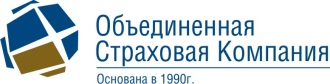 ЗАЯВЛЕНИЕ НА СТРАХОВАНИЕ ОТ НЕСЧАСТНОГО СЛУЧАЯ (ОБРАЗЕЦ)Филиал:…………………………………………………………Страховые риски:Страховая
сумма:Срок
страхованияФорма выплаты
возмещенияФамилия, имя, отчество
(если Страхователь - физическое лицо)Фамилия, имя, отчество
(если Страхователь - физическое лицо)Фамилия, имя, отчество
(если Страхователь - физическое лицо)________________________________________________Дата рожденияДата рожденияДата рожденияПаспортные данные 
Наименование организации 
(если Страхователь - юридическое лицо)Наименование организации 
(если Страхователь - юридическое лицо)Наименование организации 
(если Страхователь - юридическое лицо)________________________________________________Реквизиты организации 
(если Страхователь - юридическое лицо)Реквизиты организации 
(если Страхователь - юридическое лицо)Реквизиты организации 
(если Страхователь - юридическое лицо)________________________________________________________________________________________________Полный
адресПочтовый индекс, Область, Город, 
(Район) Улица, Дом, Квартира____________________________________________________________________________________________________________ФамилияФамилияФамилияФамилияИмяОтчествоОтчествоОтчествоОтчествоПол 		 мужской	 женскийСемейное положение Семейное положение Семейное положение Семейное положение Фамилия до бракаДата и место рожденияДата и место рожденияДата и место рожденияДата и место рожденияПаспортные данные 
Полный
адресПочтовый индекс, Область, Город, 
(Район) Улица, Дом, КвартираПочтовый индекс, Область, Город, 
(Район) Улица, Дом, Квартира____________________________________________________________________________________________________________Профессия или род занятий
(дать подробное полное описание)Профессия или род занятий
(дать подробное полное описание)____________________________________________________________________________________________________________________________________________________________________________________________________________ФамилияФамилияФамилияИмяОтчествоОтчествоОтчествоПол 		 мужской	 женскийДата и место рожденияДата и место рожденияДата и место рожденияПолный
адресПочтовый индекс, Область, Город, 
(Район) Улица, Дом, Квартира____________________________________________________________________________________________________________Страховые риски, по которым назначен ВыгодоприобретательСтраховые риски, по которым назначен ВыгодоприобретательКурили ли Вы в последние 12 месяцев?Курили ли Вы в последние 12 месяцев? Да	 НетУпотребляете ли Вы спиртные напитки? (В среднем  пива или 50 мл крепких напитков в день)
A) Если да, получали ли Вы рекомендации о снижении потребления алкоголя от лечащего врача?Употребляете ли Вы спиртные напитки? (В среднем  пива или 50 мл крепких напитков в день)
A) Если да, получали ли Вы рекомендации о снижении потребления алкоголя от лечащего врача? Да	 Нет Да	 НетКаков Ваш вес и рост?Вес (кг)Рост (см)Страдали ли Вы когда-либо от:
A) сердечного заболевания, заболевания кровеносной системы, кровоизлияния в мозг или повышенного кровяного давления?
B) заболевания почек или мочевого пузыря, диабета?
C) любой формы рака, опухоли или новообразования?
D) астмы, бронхита или респираторного заболевания?
E) депрессии, психического или нервного расстройства?
F) болей в спине?Страдали ли Вы когда-либо от:
A) сердечного заболевания, заболевания кровеносной системы, кровоизлияния в мозг или повышенного кровяного давления?
B) заболевания почек или мочевого пузыря, диабета?
C) любой формы рака, опухоли или новообразования?
D) астмы, бронхита или респираторного заболевания?
E) депрессии, психического или нервного расстройства?
F) болей в спине?
 Да	 Нет
 Да	 Нет
 Да	 Нет
 Да	 Нет
 Да	 Нет
 Да	 НетБыло ли у Вас за последние пять лет:
A) любое заболевание продолжительностью более 14 дней?
B) обращались ли Вы или предписывалось ли Вам пройти обследование или анализы, включая запланированные и незначительного характера?Было ли у Вас за последние пять лет:
A) любое заболевание продолжительностью более 14 дней?
B) обращались ли Вы или предписывалось ли Вам пройти обследование или анализы, включая запланированные и незначительного характера?
 Да	 Нет
 Да	 НетПринимаете ли Вы в настоящее время какие-либо медикаментозные средства или находитесь на лечении?Принимаете ли Вы в настоящее время какие-либо медикаментозные средства или находитесь на лечении? Да	 НетA) Был ли у Вас когда-либо положительный анализ в связи с обследованием на СПИД, ВИЧ или ожидаете ли Вы результаты такого обследования?
B) Лечились ли Вы когда-либо от любого венерического заболевания?A) Был ли у Вас когда-либо положительный анализ в связи с обследованием на СПИД, ВИЧ или ожидаете ли Вы результаты такого обследования?
B) Лечились ли Вы когда-либо от любого венерического заболевания?
 Да	 Нет
 Да	 НетПринимаете ли Вы участие в опасной деятельности или намереваетесь ли Вы заняться таковой?
Такая деятельность включает в себя, например, службу или операции военно-морских, военно-воздушных сил или иных воинских формирований, зимние виды спорта, кроме катания на коньках, лыжных прогулок или передвижения на лыжах (но не спусков с гор), подводное плавание, водном слаломе или водном сплаве, скалолазание или альпинизм, спелеология, охота, любые виды гонок в качестве водителя, вождение мотоциклов, мотороллеров или скутеров, кроме мопедов, воздушные перевозки, кроме как в качестве пассажира.Принимаете ли Вы участие в опасной деятельности или намереваетесь ли Вы заняться таковой?
Такая деятельность включает в себя, например, службу или операции военно-морских, военно-воздушных сил или иных воинских формирований, зимние виды спорта, кроме катания на коньках, лыжных прогулок или передвижения на лыжах (но не спусков с гор), подводное плавание, водном слаломе или водном сплаве, скалолазание или альпинизм, спелеология, охота, любые виды гонок в качестве водителя, вождение мотоциклов, мотороллеров или скутеров, кроме мопедов, воздушные перевозки, кроме как в качестве пассажира. Да	 НетA) Страдал ли кто-либо из Ваших близких родственников или умер от сердечного заболевания, кровоизлияния, высокого давления, диабета, болезней почек или рака до достижения ими 65 лет?
B) Страдал ли кто-либо из Ваших близких родственников наследственной болезнью?A) Страдал ли кто-либо из Ваших близких родственников или умер от сердечного заболевания, кровоизлияния, высокого давления, диабета, болезней почек или рака до достижения ими 65 лет?
B) Страдал ли кто-либо из Ваших близких родственников наследственной болезнью?
 Да	 Нет
 Да	 НетДата_______________Страхователь (подпись)Страхователь (подпись)_______________________Фамилия, имя, отчествоФамилия, имя, отчество________________________________________________________________________________________________Дата________________Застрахованный (подпись)Застрахованный (подпись)_______________________Фамилия, имя, отчествоФамилия, имя, отчество________________________________________________________________________________________________________Номер вопросаПодробное описание, включая даты______________________________________________________________________________________________________________________________________________________________________________________________________________________________________________________________________________________________________________________________________________________________________________________________________________________________________________________________________________________________________________________________________________________________________________________________________________________________________________________________________________________________________________________________________________________________________________________________________________________________________________________________________________________________________________________________________________________________________________________________________________________________________________________________________________________________________________________________________________________________________________________________________________________________________________________________________________________________________________________________________________________________________________________________________________________________________________________________________________________________________________________________________________________________________________________________________________________________________________________________________________________________________Дата_______________Застрахованный
 (подпись)Застрахованный
 (подпись)_______________________Фамилия, имя, отчествоФамилия, имя, отчество________________________________________________________________________________________________В АО "Объединенная страховая компания"ЗАЯВЛЕНИЕ НА СТРАХОВАНИЕ ОТ НЕСЧАСТНОГО СЛУЧАЯЗАЯВЛЕНИЕ НА СТРАХОВАНИЕ ОТ НЕСЧАСТНОГО СЛУЧАЯФилиал:……………………………………………………………………………………………………………………